SLUŽBENI GLASNIK OPĆINE DUBRAVICA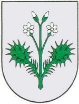 Broj 02/2022							GODINA XXV							30. ožujak 2022.SADRŽAJAKTI OPĆINSKOG VIJEĆA OPĆINE DUBRAVICAEtički kodeks ponašanja članova Općinskog vijeća Općine DubravicaOdluka o imenovanju Etičkog odbora i Vijeća častiOdluka o komunalnim djelatnostima na području Općine DubravicaOdluka o isplati jednokratne novčane pomoći povodom Uskrsnih blagdana socijalno ugroženim osobama s područja Općine DubravicaOdluka  o prihvaćanju Godišnjeg plana održavanja Creta Dubravica za 2022. godinu s Izvješćem o provedenim aktivnostima u 2021. godini Odluka o primanju na znanje Izvješća Općinskoga načelnika o svom radu za 2021. godinu, razdoblje od 01.07.2021. - 31.12. 2021. godineOdluka o raspoređivanju sredstava za redovito godišnje financiranje političkih stranaka zastupljenih u Općinskom vijeću Općine Dubravica u 2022. godiniOdluka o javnim priznanjima Općine DubravicaOdluka o utvrđivanju svojstva nerazvrstane ceste javnog dobra u općoj uporabiZaključak o uvažavanju zamolbe za donacijomZaključak o uvažavanju zamolbe za financijsku pomoć zbog požara obiteljske kućeZaključak o uvažavanju zamolbe za financijsku pomoćAKTI OPĆINSKOG NAČELNIKA OPĆINE DUBRAVICAOdluka o odabiruOdluka o donaciji povodom 77. obljetnice Bleiburške tragedije i Križnog puta hrvatskog naroda – Počasni Bleiburški vodGodišnje izvješće o provedbi Plana gospodarenja otpadom Općine Dubravica za 2021. godinuGodišnji plan održavanja zaštićenog područja ekološke mreže RH HR 2000670 Cret Dubravica u Općini Dubravica za 2022. godinu i Izvješće o provedenim aktivnostima za 2021. godinuOdluka o odabiruIzvješće načelnika za period 01.07.2021. do 31.12.2021.Odluka o financiranju pune ekonomske cijene troška smještaja djece u dječjem vrtiću “Smokvica” u Dubravici za mjesec svibanj 2022. godineAKTI OPĆINSKOG VIJEĆA OPĆINE DUBRAVICAKLASA: 024-02/22-01/4URBROJ: 238-40-02-22-3Dubravica, 29. ožujak 2022. godineNa temelju članka 4. stavka 1. Zakona o sprječavanju sukoba interesa (Narodne novine broj 143/21) i članka 21. Statuta Općine Dubravica (Službeni glasnik Općine Dubravica br. 01/2021) Općinsko vijeće Općine Dubravica na svojoj 07. sjednici održanoj dana 29. ožujka 2022. godine donijelo jeETIČKI KODEKS PONAŠANJA ČLANOVA OPĆINSKOG VIJEĆA OPĆINE DUBRAVICAI. OPĆE ODREDBEČlanak 1.Ovim se Etičkim kodeksom uređuje sprječavanje sukoba interesa između privatnog i javnog interes u obnašanju dužnosti članova Općinskog vijeća Općine Dubravica i članova radnih tijela Općinskog vijeća Općine Dubravica, način praćenja primjene Etičkog kodeksa, tijela koja odlučuju o povredama Etičkog kodeksa te druga pitanja od značaja za sprječavanje sukoba interesa.Članak 2.Svrha je Etičkog kodeksa jačanje integriteta, objektivnosti, nepristranosti i transparentnosti u obnašanju dužnosti članova Općinskog vijeća i članova radnih tijela Općinskog vijeća, promicanje  etičnog ponašanja i vrijednosti koje se zasnivaju na temeljnim društvenim vrijednostima i široko prihvaćenim dobrim običajima te jačanje povjerenja građana  u nositelje vlasti na lokalnoj razini.Cilj je Etičkog kodeksa uspostava primjerene razine odgovornog ponašanja, korektnog odnosa i kulture dijaloga u obnašanju javne dužnosti, s naglaskom na savjesnost, časnost, poštenje, nepristranost, objektivnost i odgovornost u obavljanju dužnosti članova Općinskog vijeća i članova radnih tijela Općinskog vijeća. Članak 3.Odredbe ovog Etičkog kodeksa ponašanja članova Općinskog vijeća i članova radnih tijela Općinskog vijeća odnose se i na načelnika (u daljnjem tekstu: nositelji političkih dužnosti).Odredbe ovog Etičkog kodeksa iz glave II. Temeljna načelna djelovanja članka 5. točke 3.,4.,9., 10., 14., 16. i 17. odnose na sve sobe koje je predsjednik Općinskog vijeća pozvao na sjednicu Općinskog vijeća.Članak 4.U ovome Etičkom kodeksu pojedini pojmovi imaju sljedeće značenje:1.  diskriminacija je svako postupanje kojim se neka osoba, izravno ili neizravno, stavlja ili bi mogla biti stavljena u nepovoljniji položaj od druge osobe u usporedivoj situaciji, na temelju rase, nacionalnoga ili socijalnog podrijetla, spola, spolnog opredjeljenja, dobi, jezika, vjere, političkoga ili drugog opredjeljenja, bračnog stanja, obiteljskih obveza, imovnog stanja, rođenja, društvenog položaja, članstva ili nečlanstva u političkoj stranci ili sindikatu, tjelesnih ili društvenih poteškoća, kao i na temelju privatnih odnosa sa službenikom ili dužnosnikom Općine Dubravica2. povezane osobe su bračni ili izvanbračni drug nositelja političke dužnosti, životni partner i neformalni životni partner, njegovi srodnici po krvi u uspravnoj lozi, braća i sestre, posvojitelj i posvojenik te ostale osobe koje se prema drugim osnovama i okolnostima opravdano mogu smatrati interesno povezanima s nositeljem političke dužnosti3. poslovni odnos odnosi se na ugovore o javnoj nabavi, kupoprodaji,  pravo služnosti, zakup, najam, koncesije i koncesijska odobrenja, potpore za zapošljavanje i poticanje gospodarstva, stipendije učenicima i studentima, sufinanciranje prava iz programa javnih potreba i druge potpore koje se isplaćuje iz proračuna Općine Dubravica3. potencijalni sukob interesa je situacija kada privatni interes nositelja političkih dužnosti može utjecati na nepristranost nositelja političke dužnosti u obavljanju njegove dužnosti4. stvarni sukob interesa je situacija kada je privatni interes nositelja političkih dužnosti utjecao ili se osnovano može smatrati da je utjecao na nepristranost nositelja političke dužnosti u obavljanju njegove dužnosti4.  uznemiravanje je svako neprimjereno ponašanje prema drugoj osobi koja ima za cilj ili koja stvarno predstavlja povredu osobnog dostojanstva, ometa obavljanje poslova, kao i svaki čin, verbalni, neverbalni ili tjelesni te stvaranje ili pridonošenje stvaranju neugodnih ili neprijateljskih radnih ili drugih okolnosti koje drugu osobu zastrašuju, vrijeđaju ili ponižavaju, kao i pritisak na osobu koja je odbila uznemiravanje ili spolno uznemiravanje ili ga je prijavila, uključujući spolno uznemiravanje.Izrazi koji se koriste u ovom Etičkom kodeksu, a imaju rodno značenje odnose se jednako na muški i ženski rod.II. TEMELJNA NAČELA DJELOVANJAČlanak 5.Nositelji političkih dužnosti moraju se u obavljanju javnih dužnosti pridržavati sljedećih temeljnih načela:1. zakonitosti i zaštite javnog interesa2. odanosti lokalnoj zajednici te dužnosti očuvanja i razvijanja povjerenja građana u nositelje političkih dužnosti i institucije općinske vlasti u kojima djeluju3. poštovanja integriteta i dostojanstva osobe, zabrane diskriminacije i povlašćivanja te zabrane uznemiravanja4. čestitosti i poštenja te izuzetosti iz situacije u kojoj postoji mogućnost sukoba interesa5. zabrane zlouporabe ovlasti, zabrane korištenja dužnosti za osobni probitak ili probitak povezane osobe, zabrane korištenja autoriteta dužnosti u obavljanju privatnih poslova, zabrane traženja ili primanja darova radi povoljnog rješavanja pojedine stvari te zabrane davanja obećanja izvan propisanih ovlasti6. konstruktivnog pridonošenja rješavanju javnih pitanja7.  javnosti rada i dostupnosti građanima8. poštovanja posebne javne uloge koju mediji imaju u demokratskom društvu te aktivne i ne diskriminirajuće suradnje s medijima koji prate rad tijela općinske vlasti9. zabrane svjesnog iznošenja neistina10. iznošenja službenih stavova u skladu s ovlastima11. pridržavanja pravila rada tijela u koje su izabrani, odnosno imenovani12. aktivnog sudjelovanja u radu tijela u koje su izabrani, odnosno imenovani13. razvijanja vlastite upućenosti o odlukama u čijem donošenju sudjeluju, korištenjem relevantnih izvora informacija, trajnim usavršavanjem i na druge načine14. prihvaćanja dobrih običaja parlamentarizma te primjerenog komuniciranja, uključujući zabranu uvredljivog govora;15.  odnosa prema službenicima i namještenicima Jedinstvenog upravnog odjela Općine Dubravica koji se temelji na propisanim pravima, obvezama i odgovornostima obiju strana, isključujući pritom svaki oblik političkog pritiska na upravu koji se u demokratskim društvima smatra neprihvatljivim (primjerice, davanje naloga za protupropisnog postupanja, najava smjena slijedom promjene vlasti i slično)16. redovitog puta komuniciranja sa službenicima i namještenicima, što uključuje pribavljanje službenih informacija ili obavljanje službenih poslova, putem njihovih pretpostavljenih17. osobne odgovornosti za svoje postupke.Članak 6.Od nositelja političkih dužnosti se očekuje poštovanje pravnih propisa i procedura koji se tiču njihovih obveza kao nositelja političkih dužnosti.Od nositelja političkih dužnosti se očekuje da odgovorno i savjesno ispunjavaju obveze koje proizlaze iz političke dužnosti koju obavljaju.Članak 7.Građani imaju pravo biti upoznati s ponašanjem nositelja političkih dužnosti koje je u vezi s obnašanjem javne dužnosti.III. ZABRANJENA DJELOVANJA NOSITELJA POLITIČKIH DUŽNOSTIČlanak 8.Nositeljima političkih dužnosti zabranjeno je tražiti, prihvatiti ili primiti vrijednost ili uslugu radi predlaganja donošenja odluke na Općinskom vijeću ili za glasovanje o odluci na sjednici Općinskog vijeća ili sjednici radnog tijela Općinskog vijeća.Članak 9.Nositeljima političkih dužnosti zabranjeno je ostvariti ili dobiti pravo ako se krši načelo jednakosti pred zakonom.Članak 10.Nositeljima političkih dužnosti zabranjeno je utjecati na donošenje odluke radnog tijela Općinskog vijeća ili odluke Općinskog vijeća radi osobnog probitka ili probitka povezane osobe. IV. NESUDJELOVANJE U ODLUČIVANJUČlanak 11.Nositelj političke dužnosti je obvezan izuzeti se od sudjelovanja u donošenju odluke koja utječe na njegov poslovni interes ili poslovni interes s njim povezane osobe.V. TIJELA ZA PRAĆENJE PRIMJENE ETIČKOG KODEKSAČlanak 12.Primjenu Etičkog kodeksa prate Etički odbor i Vijeće časti.Etički odbor čine predsjednik i dva člana, a Vijeće časti predsjednik i četiri člana.Predsjednika i članove Etičkog odbora i Vijeće časti imenuje i razrješuje Općinsko vijeće. Mandat predsjednika i članova Etičkog odbora i Vijeća časti traje do isteka mandata članova Općinskog vijeća odnosno imenuju se na mandat od 4 godine.Članak 13.Predsjednik Etičkoga odbora imenuje se iz reda osoba nedvojbenoga javnog ugleda u lokalnoj zajednici. Predsjednik Etičkoga odbora ne može biti nositelj političke dužnosti, niti član političke stranke, odnosno kandidat nezavisne liste zastupljene u Općinskom vijeću.Članovi Etičkoga odbora imenuju se iz reda vijećnika Općinskog vijeća, jedan član iz vlasti i jedan iz oporbe.Članak 14.Predsjednik Vijeća časti imenuje se iz reda osoba nedvojbenoga javnog ugleda u lokalnoj zajednici te ne može biti nositelj političke dužnosti, niti članovi političke stranke, odnosno kandidat nezavisne liste zastupljene u Općinskom vijećuČlanovi Vijeća časti imenuju se iz reda vijećnika Općinskog vijeća, dva člana iz vlasti i dva iz oporbe.Članak 15.Etički odbor pokreće postupak na vlastitu inicijativu, po prijavi člana Općinskog vijeća, člana radnog tijela Općinskog vijeća, načelnika, službenika Jedinstvenog upravnog odjela Općine Dubravica  ili po prijavi građana.Pisana prijava sadrži ime i prezime prijavitelja, ime i prezime nositelja političke dužnosti koji se prijavljuje za povredu odredaba Etičkog kodeksa uz navođenje odredbe Etičkog kodeksa koja je povrijeđena. Etički odbor ne postupa po anonimnim prijavama.Etički odbor može od podnositelj prijave zatražiti dopunu prijave odnosno dodatna pojašnjenja i očitovanja.Članak 16.Etički odbor obavještava nositelja političke dužnosti protiv kojeg je podnesena prijava i poziva ga da u roku od 15 dana od dana primitka obavijesti Etičkog odbora dostavi pisano očitovanja o iznesenim činjenicama i okolnostima u prijavi.Ako nositelj političke dužnosti ne dostavi pisano očitovanje Etički odbor nastavlja s vođenjem postupka po prijavi.Etički odbor donosi odluke na sjednici većinom glasova.Članak 17.Etički odbor u roku od 60 dana od zaprimanja prijave predlaže Općinskom vijeću Općine Dubravica donošenje odluke po zaprimljenoj prijavi.Ako je prijava podnesena protiv člana Etičkog odbora, taj član ne sudjeluje u postupku po prijavi i u odlučivanju.Članak 18.Za povredu odredba Etičkog kodeksa Općinsko vijeće može izreći opomenu, dati upozorenje ili preporuku nositelju političke dužnosti za otklanjanje uzroka postojanja sukoba interesa odnosno za usklađivanje načina djelovanja nositelja političke dužnosti s odredbama Etičkog kodeksa.Protiv odluke Općinskog vijeća nositelj političke dužnosti može u roku od 8 dana od dana primitka odluke podnijeti prigovor Vijeću časti.Članak 19.Vijeće časti donosi odluku na sjednici većinom glasova svih članova u roku od 15 dana od dana podnesenog prigovora.Vijeće časti može odbiti prigovor i potvrditi odluku Općinskog vijeća ili uvažiti prigovor i preinačiti ili poništiti odluku Općinskog vijeća.Članak 20.Na način rada Etičkog odbora i Vijeće časti primjenjuju se odredbe Odluke o imenovanju Etičkog odbora i Vijeća časti te odredbe Poslovnika Općinskog vijeća Općine Dubravica („Službeni glasnik Općine Dubravica“ br. 01/2021).Članak 21.Odluke Etičkog odbora i Vijeća časti objavljuju se u Službenom glasniku Općine Dubravica i na mrežnoj stranici Općine Dubravica.  VI.  ZAVRŠNE ODREDBEČlanak 22.Ovaj Etički kodeks stupa na snagu prvog dana nakon objave u Službenom glasniku Općine Dubravica.								Općinsko vijeće Općine Dubravica								Predsjednik Ivica StiperskiKLASA: 024-02/22-01/4URBROJ: 238-40-02-22-4Dubravica, 29. ožujak 2022. godineNa temelju članka 21., a u vezi sa člankom 35. Statuta Općine Dubravica („Službeni glasnik Općine Dubravica“ br. 01/2021), članka 21. Poslovnika Općinskog vijeća Općine Dubravica („Službeni glasnik Općine Dubravica“ br. 01/2021) i članka 12. Etičkog kodeksa ponašanja članova Općinskog vijeća Općine Dubravica (dalje u tekstu: Etički kodeks), Općinsko vijeće Općine Dubravica na svojoj 07. sjednici održanoj 29. ožujka 2022. godine donosiODLUKUo imenovanju Etičkog odbora i Vijeća časti Članak 1.U Etički odbor imenuju se:                1. Martina Golub Prosinečki – predsjednica                 2. Ana Nemčić – članica                3. Stjepan Vajdić – član Imenovani predsjednik Etičkog odbora nije nositelj političke dužnosti, niti član političke stranke, odnosno kandidat nezavisne liste zastupljene u Općinskom vijeću Općine Dubravica te se imenuje iz reda osoba nedvojbenoga javnog ugleda u lokalnoj zajednici, dok su imenovani članovi Etičkog odbora vijećnici Općinskog vijeća Općine Dubravica, jedan član iz vlasti i jedan iz oporbe.Mandat predsjednika i članova Etičkog odbora traje do isteka mandata članova Općinskog vijeća Općine Dubravica odnosno imenuju se na mandat od 4 godine.Članak 2.Etički odbor:- pokreće postupak povrede odredbi Etičkog kodeksa na vlastitu inicijativu, po prijavi člana Općinskog vijeća, člana radnog tijela Općinskog vijeća, načelnika, službenika Jedinstvenog upravnog odjela Općine Dubravica  ili po prijavi građana,- obavještava nositelja političke dužnosti protiv kojeg je podnesena prijava i poziva ga da u roku od 15 dana od dana primitka obavijesti Etičkog odbora dostavi pisano očitovanja o iznesenim činjenicama i okolnostima u prijavi,- ako nositelj političke dužnosti ne dostavi pisano očitovanje Etički odbor nastavlja s vođenjem postupka po prijavi- donosi odluke na sjednici većinom glasova- u roku od 60 dana od zaprimanja prijave predlaže Općinskom vijeću Općine Dubravica donošenje odluke po zaprimljenoj prijavi- ako je prijava podnesena protiv člana Etičkog odbora, taj član ne sudjeluje u postupku po prijavi i u odlučivanjuČlanak 3.U Vijeće časti imenuju se:                1. Anđelka Fabijanec – predsjednica                 2. Kruno Stiperski – član                 3. Mario Čuk – član 	  4. Drago Horvat – član  	  5. Gordana Režić – članicaImenovani predsjednik Vijeća časti nije nositelj političke dužnosti, niti član političke stranke, odnosno kandidat nezavisne liste zastupljene u Općinskom vijeću Općine Dubravica te se imenuje iz reda osoba nedvojbenoga javnog ugleda u lokalnoj zajednici, dok su imenovani članovi Vijeća časti vijećnici Općinskog vijeća Općine Dubravica.Mandat predsjednika i članova Vijeća časti traje do isteka mandata članova Općinskog vijeća Općine Dubravica odnosno imenuju se na mandat od 4 godine.Članak 4.Vijeće časti: - donosi odluku na svojoj sjednici većinom glasova svih članova u roku od 15 dana od dana podnesenog prigovora kojeg podnosi nositelj političke dužnosti u roku od 8 dana od dana primitka odluke Općinskog vijeća Općine Dubravica (opomena, upozorenje ili preporuka za otklanjanje uzroka postojanja sukoba interesa odnosno za usklađivanje načina djelovanja nositelja političke dužnosti s odredbama Etičkog kodeksa ) o povredi odredbi Etičkog kodeksa - može odbiti prigovor i potvrditi odluku Općinskog vijeća ili uvažiti prigovor i preinačiti ili poništiti odluku Općinskog vijećaČlanak 5.          Ova Odluka stupa na snagu prvog dana od dana objave u „Službenom glasniku Općine Dubravica“.											OPĆINSKO VIJEĆE OPĆINE DUBRAVICAPredsjednik Ivica StiperskiKLASA: 024-02/22-01/4URBROJ: 238-40-02-22-5Dubravica, 29. ožujak 2022. godineNa temelju članka 26. stavka 2., članka 44., članka 48. Zakona o komunalnom gospodarstvu (Narodne novine broj 68/18, 110/18, 32/20, dalje u tekstu: Zakon) i članka 21. Statuta Općine Dubravica (Službeni glasnik Općine Dubravica br. 01/2021) Općinsko vijeće Općine Dubravica na svojoj 07. sjednici održanoj dana 29. ožujka 2022. godine donijelo jeO D L U K Uo komunalnim djelatnostima na području Općine DubravicaOPĆE ODREDBEČlanak 1.	Ovom Odlukom određuju se komunalne djelatnosti, uvjeti i način obavljanja komunalnih djelatnosti te druga pitanja od značaja za obavljanje komunalnih djelatnosti na području Općine Dubravica.KOMUNALNE DJELATNOSTIČlanak 2.Komunalne djelatnosti su djelatnosti kojima se osigurava građenje i/ili održavanje komunalne infrastrukture u stanju funkcionalne ispravnosti (u daljnjem tekstu: komunalne djelatnosti kojima se osigurava održavanje komunalne infrastrukture) i komunalne djelatnosti kojima se pojedinačnim korisnicima pružaju usluge nužne za svakodnevni život i rad na području Općine Dubravica (u daljnjem tekstu: uslužne komunalne djelatnosti).Članak 3.Na području Općine Dubravica obavljaju se sljedeće komunalne djelatnosti kojima se osigurava održavanje komunalne infrastrukture:održavanje nerazvrstanih cesta - šodranje, grabe, kanali (podrazumijeva se skup mjera i radnji koje se obavljaju tijekom cijele godine na nerazvrstanim cestama, uključujući i svu opremu, uređaje i instalacije, sa svrhom održavanja prohodnosti i tehničke ispravnosti cesta i prometne sigurnosti na njima (redovito održavanje), kao i mjestimičnog poboljšanja elemenata ceste, osiguravanja sigurnosti i trajnosti ceste i cestovnih objekata i povećanja sigurnosti prometa (izvanredno održavanje), a u skladu s propisima kojima je uređeno održavanje cesta)košnja trave i raslinja uz nerazvrstane ceste (podrazumijeva se skup radnji koje se obavljaju tijekom cijele godine (najmanje dva puta godišnje) na nerazvrstanim cestama u svim naseljima općine sa svrhom strojne košnje trave i raslinja uz nerazvrstane ceste, strojno orezivanje granja uz nerazvrstane ceste) održavanje javnih površina na kojima nije dopušten promet motornim vozilima (podrazumijeva se održavanje i popravak nogostupa na području općine kojima se osigurava njihova funkcionalna ispravnost)održavanje javnih zelenih površina (podrazumijeva se skup radnji koje se obavljaju tijekom godine od mjeseca ožujka do mjeseca studenog, a obuhvaćaju košnju trave javnih zelenih površina (park kod općinske zgrade, dječje igralište i druge javne zelene površine), uklanjanje korova, prskanje protiv korova-opločnici, orezivanje ukrasnog bilja, strojno pranje opločnika, zaštita bilja prskanjem)održavanje građevina, uređaja i predmeta javne namjene (podrazumijeva se skup radnji koje se obavljaju tijekom godine od mjeseca ožujka do mjeseca studenog kao što su košnja trave oko građevina, uređaja i predmeta javne namjene, a obuhvaća autobusna stajališta, oglasne ploče, zelene otoke)održavanje groblja (podrazumijeva se skup radnji koje se obavljaju tijekom godine od mjeseca ožujka do mjeseca studenog kao što su održavanje prostora i zgrada za obavljanje ispraćaja i ukopa pokojnika, košnja trave na groblju i zelene površine oko zgrade mrtvačnice, prskanje korova-staze na groblju, orezivanje ukrasnog bilja unutar groblja, pranje opločnika-mrtvačnica)održavanje čistoće javnih površina:- 	zimsko održavanje (podrazumijeva se osiguravanje sigurnosti prometa, prohodnosti javnih površina i provoznosti ceste u zimskom razdoblju, te obuhvaća čišćenje snijega i leda s cesta i njihovo posipavanje) održavanje čistoće javnih površina:- 	strojno i ručno čišćenje nogostupa (podrazumijeva se skup radnji koje se obavljaju tijekom cijele godine (najmanje dva puta godišnje), a obuhvaća strojno i ručno čišćenje nogostupa, strojno čišćenje asfaltnog kolnika i nogostupa te četkanje)održavanje javne rasvjete (podrazumijeva se upravljanje i održavanje instalacija javne rasvjete, uključujući podmirivanje troškova električne energije, za rasvjetljavanje površina javne namjene)održavanje građevina javne odvodnje oborinskih voda (podrazumijeva se skup radnji koje se obavljaju tijekom godine, a obuhvaća održavanje taložnica oborinske odvodnje i otvorenih betonskih kanalica oborinske odvodnje)Članak 4.	Na području Općine Dubravica obavljaju se sljedeće komunalne djelatnosti kojima se pojedinačnim korisnicima pružaju usluge nužne za svakodnevni život i rad na području Općine Dubravica (uslužne komunalne djelatnosti):usluge ukopa (pod usluge ukopa podrazumijevaju se ispraćaj i ukop unutar groblja u skladu s posebnim propisima)obavljanje dimnjačarskih poslova (pod dimnjačarskim poslovima podrazumijeva se čišćenje i kontrola dimnjaka, dimovoda i uređaja za loženje u građevinama).Isporučitelj komunalne usluge koji obavlja uslužnu komunalnu djelatnost u svrhu obavljanja te djelatnosti u skladu s Zakonom i ovom Odlukom donosi opće uvjete isporuke komunalne usluge i sklapa s korisnikom komunalne usluge ugovor o isporuci komunalne usluge.Opće uvjete iz prethodnog stavka ovoga članka donosi isporučitelj komunalne usluge, uz prethodnu suglasnost Općinskog vijeća Općine Dubravica.Općim uvjetima iz stavka 1. ovoga članka utvrđuju se:1. uvjeti pružanja odnosno korištenja komunalne usluge2. međusobna prava i obveze isporučitelja i korisnika komunalne usluge i3. način mjerenja, obračuna i plaćanja isporučene komunalne usluge.Opći uvjeti iz prethodnog stavka ovoga članka objavljuju se u službenom glasilu Općine Dubravica, na njezinim mrežnim stranicama te na oglasnoj ploči i mrežnim stranicama isporučitelja komunalne usluge.	Isporučitelj komunalne usluge dužan je za cjenik komunalnih usluga i za svaku njegovu izmjenu ili dopunu pribaviti prethodnu suglasnost općinskog načelnika.Prijedlog za davanje suglasnosti sadrži:1. vrstu komunalne usluge te način obračuna i plaćanja te usluge2. strukturu cijene komunalne usluge i3. datum od kojega se primjenjuje cijena.Prijedlog za davanje suglasnosti za izmjenu ili dopunu cjenika komunalnih usluga, uz podatke iz prethodnog stavka ovoga članka, sadrži:1. predloženu novu cijenu komunalne usluge i njezinu strukturu2. postotak promjene cijene u odnosu na postojeću cijenu i3. razloge za promjenu cijene s detaljnim obrazloženjem i izračunom.Općinski načelnik dužan je očitovati se u roku od 60 dana od dana zaprimanja prijedloga za pribavljanje prethodne suglasnosti.Ako se općinski načelnik ne očituje u roku iz prethodnog stavka ovoga članka, smatra se da je suglasnost dana.NAČIN OBAVLJANJA KOMUNALNIH  DJELATNOSTIČlanak 5.	Na području Općine Dubravica komunalne djelatnosti mogu obavljaju:1. Trgovačko društvo „Zaprešić“ d.o.o.  koje je djelomično u vlasništvu Općine Dubravica	2. Pravne i fizičke osobe na temelju  ugovora o koncesiji	3. Pravne ili fizičke osobe na temelju ugovora o povjeravanju komunalnih poslova	Nadzor nad obavljanjem komunalnih djelatnosti na području Općine Dubravica obavlja komunalni redar i/ili predsjednici mjesnih odbora te pročelnik i/ili općinski načelnik.KOMUNALNE DJELATNOSTI KOJE OBAVLJA TRGOVAČKO DRUŠTVOČlanak 6.	Trgovačko društvo „Zaprešić“ d.o.o. za obavljanje komunalnih djelatnosti na području Općine Dubravica  obavlja sljedeće poslove:košnja trave i raslinja uz nerazvrstane cesteodržavanje čistoće javnih površina – strojno i ručno čišćenje nogostupausluge ukopaJediničnu cijenu za povjerene djelatnosti utvrđuje načelnik, a na prijedlog trgovačkog društva.Članak 7.	Trgovačko društvo „Zaprešić“ d.o.o. kao javna služba, komunalne djelatnosti iz članka 6. ove Odluke obavlja na temelju ove Odluke, posebnih propisa za obavljanje pojedine komunalne djelatnosti, posebnih odluka Općinskog vijeća Općine Dubravica za obavljanje komunalne djelatnosti te ostalih propisa, kao i akata usvojenih od nadležnog tijela društva.	Trgovačko društvo „Zaprešić“ d.o.o. komunalne djelatnosti iz članka 6. stavka 1. alineje 1. i 2. ove Odluke obavlja na razdoblje od 1. (jedne) godine od dana sklapanja Ugovora uz obvezu postupanja prema nalogu Naručitelja-Općine Dubravica, izvršiti usluge iz Ugovora odmah ili najkasnije u roku od 5 dana od dobivenog pisanog naloga od Naručitelja, a u slučaju hitnih situacija u roku od 24 sata, nekvalitetno izvedenu uslugu dužno je nakon primitka primjedbi u roku od 10 dana otkloniti o vlastitom trošku, u slučaju nemogućnosti izvršenja ugovorene obaveze zbog nepredvidivih okolnosti (bolest, kvar na strojevima ili uređajima) osigurati zamjenu o svom trošku, nabaviti potrebnu opremu za kvalitetan rad i biti potpuno pripravan za preuzimanje obaveza iz Ugovora, uslugu izvesti u skladu sa zakonskim propisima i tehničkim uvjetima za takvu vrstu usluge.	Na postupak osnivanja, rad i druga pitanja vezana uz trgovačko društvo primjenjuju se propisi o trgovačkim društvima, ako Zakonom o komunalnom gospodarstvu nije drukčije propisano.KOMUNALNE DJELATNOSTI KOJE SE OBAVLJAJU TEMELJEM UGOVORA O KONCESIJIČlanak 8.Temeljem ugovora o koncesiji na području Općine Dubravica obavljaju se slijedeće komunalne djelatnosti: obavljanje dimnjačarskih poslova.Članak 9.Davatelj koncesije iz članka 9. ove Odluke je Općinsko vijeće Općine Dubravica.Koncesija za obavljanje dimnjačarskih poslova daje se na vrijeme od 5 (pet) godine.Na sva pitanja u vezi s koncesijama, uključujući i pitanje načina obračuna naknade za koncesiju, koja nisu uređena Zakonom o komunalnom gospodarstvu na odgovarajući se način primjenjuju propisi kojima se uređuju koncesije.Naknada za koncesiju uplaćuje se u korist proračuna Općine Dubravica – davatelja koncesije na način propisan propisom kojim se uređuju koncesije.KOMUNALNE DJELATNOSTI KOJE SE MOGU OBAVLJAJU TEMELJEM PISANOG UGOVORA O POVJERAVANJU OBAVLJANJA KOMUNALNIH DJELATNOSTIČlanak 10.Komunalne djelatnosti koje se na području Općine Dubravica obavljaju na temelju pisanog ugovora o povjeravanju obavljanja komunalne djelatnosti fizičkoj ili pravnoj osobi, a koje se financiraju isključivo iz proračuna Općine Dubravica jesu:održavanje nerazvrstanih cesta - šodranje, grabe, kanaliodržavanje javnih površina na kojima nije dopušten promet motornim vozilimaodržavanje javnih zelenih površinaodržavanje građevina, uređaja i predmeta javne namjeneodržavanje grobljaodržavanje čistoće javnih površina – zimsko održavanje,održavanje javne rasvjete,održavanje građevina javne odvodnje oborinskih vodaČlanak 11.Ugovor o povjeravanju obavljanja komunalnih djelatnosti iz članka 10. ove Odluke u ime Općine Dubravica sklapa općinski načelnik.	Ugovor iz stavka 1. ovog članka sadrži:komunalne djelatnosti za koje se sklapa ugovor,vrijeme na koje se sklapa ugovor,vrstu i opseg komunalnih usluga,način određivanja cijene komunalnih usluga te način i rok plaćanja izvršenih usluga,jamstvo izvršitelja o ispunjenju ugovora.Postupak odabira osobe s kojom se sklapa ugovor o povjeravanju obavljanja komunalne djelatnosti te sklapanje, provedba i izmjene tog ugovora provode se prema propisima o javnoj nabavi.PRIJELAZNE I ZAVRŠNE ODREDBEČlanak 12.	Ugovori o povjeravanju obavljanja komunalnih djelatnosti za obavljanje komunalnih djelatnosti iz ove Odluke sklopljeni prije donošenja ove Odluke ostaju na snazi do isteka ugovorenog roka.Članak 13.             Danom stupanja na snagu ove Odluke prestaje važiti Odluka o komunalnim djelatnostima (Službeni glasnik Općine Dubravica broj 01/2021).Članak 14.	Ova Odluka stupa na snagu osmog dana od dana objave u Službenom glasniku Općine Dubravica.								Općinsko vijeće Općine Dubravica								Predsjednik Ivica StiperskiKLASA: 024-02/22-01/4URBROJ: 238-40-02-22-6Dubravica, 29. ožujka 2022. godineNa temelju članka 21. Statuta Općine Dubravica („Službeni  glasnik  Općine Dubravica“ br. 01/2021)  Općinsko vijeće Općine Dubravica na svojoj 07. sjednici održanoj dana 29. ožujka 2022. godine donosiODLUKUo isplati jednokratne novčane pomoći povodom Uskrsnih blagdanasocijalno ugroženim osobama s područja Općine DubravicaČlanak 1.Ovom se Odlukom odobrava isplata jednokratne novčane pomoći socijalno ugroženim osobama s područja Općine Dubravica povodom Uskrsnih blagdana.Članak 2.Jednokratna novčana pomoć određuje se u iznosu od 300,00 kuna i isplatit će se sljedećim osobama:ROZGA, POLOGI, KRAJ GORNJI DUBRAVIČKIPROSINEC, DONJI ČEMEHOVECLUGARSKI BREG, LUKAVEC SUTLANSKIDUBRAVICA, VUČILČEVOBOBOVEC ROZGANSKIČlanak 3.Sredstava za isplatu jednokratne novčane pomoći iz čl. 1. ove Odluke odobravaju se sa proračunske skupine konta 3811- Pomoć obiteljima.Članak 4.Ova Odluka stupa na snagu osmog dana od dana objave u “Službenom glasniku Općine Dubravica“.		                                                                               OPĆINSKO VIJEĆE OPĆINE DUBRAVICAPredsjednik Ivica StiperskiKLASA: 024-02/22-01/4URBROJ: 238-40-02-22-7Dubravica, 29. ožujka 2022. godineTemeljem članka 21. Statuta Općine Dubravica („Službeni glasnik Općine Dubravica“ br. 01/2021) Općinsko vijeće Općine Dubravica na svojoj 07. sjednici održanoj dana 29. ožujka 2022. godine donosiO D L U K U o prihvaćanju Godišnjeg plana održavanja Creta Dubravica za 2022. godinus Izvješćem o provedenim aktivnostima u 2021. godini Članak 1.Prihvaća se Godišnji plan održavanja Creta Dubravica za 2022. godinu s Izvješćem o provedenim aktivnostima u 2021. godini. Godišnji plan održavanja Creta Dubravica za 2022. godinu s Izvješćem o provedenim aktivnostima u 2021. godini sastavni je dio ove Odluke.Članak 2.Ova Odluka stupa na snagu prvog dana od dana objave u „Službenom glasniku Općine Dubravica “ te će se dostaviti Javnoj ustanovi Zeleni prsten Zagrebačke županije.OPĆINSKO VIJEĆE OPĆINE DUBRAVICAPredsjednik Ivica StiperskiKLASA: 351-01/22-01/2URBROJ: 238-40-01-22-3Dubravica, 21. ožujak 2022. godineNa temelju članka 38. Statuta Općine Dubravica („Službeni glasnik Općine Dubravica“ br. 01/2021) i čl. 4. Sporazuma o suradnji na održavanju zaštićenog područja Posebni botanički rezervat Cret Dubravica i područja ekološke mreže RH HR2000670 Cret Dubravica (KLASA: 351-01/21-01/2, URBROJ: 238/06-01-21-3, od 10.03.2021.g.) općinski načelnik Općine Dubravica podnosi Općinskom vijeću Općine DubravicaGODIŠNJI PLANodržavanja  zaštićenog područjaekološke mreže RH HR2000670  Cret Dubravica u Općini Dubravicaza 2022. godinu i Izvješće o provedenim aktivnostima za 2021. godinuUVODCret Dubravica zaštićen je 1966. godine u kategoriji posebni botanički rezervat. Također čini dio ekološke mreže Republike Hrvatske HR2000670 Cret Dubravica. Općina Dubravica prepoznaje važnost područja Cret  Dubravica te o istom skrbi  u sklopu Lokalnog akcijskog plana zaštite okoliša Općine Dubravica (Dubravica, 2015.-2021.godina).Temeljem Sporazuma o suradnji na održavanju zaštićenog područja Posebni botanički rezervat Cret Dubravica i područja ekološke mreže RH HR2000670 Cret Dubravica (KLASA: 351-01/21-01/2, URBROJ: 238/06-01-21-3 od 10. ožujka 2021. godine, dalje u tekstu: Sporazum) sklopljenog između Javne ustanove za upravljanje zaštićenim područjima i drugim zaštićenim dijelovima prirode na području Zagrebačke županije (dalje u tekstu: Javna ustanova Zeleni prsten) i Općine Dubravica uređena su međusobna prava i obveze po pitanju međusobne suradnje u stručnom i edukativnom području djelovanja potpisnika sporazuma sa svrhom poticanja, pomaganja i razvijanja interesa za stručnim i kvalitetnim održavanje zaštićenog područja i područja ekološke mreže RH HR2000670 Cret Dubravica u Općini Dubravica.IZVJEŠĆE O PROVEDENIM AKTIVNOSTI ZA 2021. GODINUTijekom 2021. godine Općina Dubravica je, u suradnji s Javnom ustanovom Zeleni prsten i u skladu s Lokalnim akcijskim planom zaštite i očuvanja okoliša na području Općine Dubravica, provela slijedeće aktivnosti:održavanje Creta sukladno Sporazumu s Javnom ustanovom Zeleni prsten: košnja i čišćenje Creta u suradnji s Lovačkim društvom „Vidra“ Dubravica; aktivnost financirana od strane Javne ustanove Zeleni prsten u iznosu od 10.000,00 kn bruto (Izvor R4573, Konto 3232)redovita godišnja košnja Creta Dubravica u suradnji s Javnom ustanovom Zeleni prsten izrada novih putokaza (2 komada)održavanje pristupnih staza prema Cretu DubravicaGODIŠNJI PLAN ODRŽAVANJA  CRET DUBRAVICA ZA 2022. GODINUU suradnji s Javnom ustanovom Zeleni prsten i u skladu s Lokalnim akcijskim planom zaštite i očuvanja okoliša na području Općine Dubravica, u svrhu održavanja zaštićenog područja Posebni botanički rezervat Cret Dubravica i područja ekološke mreže RH HR2000670 Cret Dubravica tijekom 2022. godine predlaže se provedba slijedećih aktivnosti:zaštita i održavanje:pružanje stručne pomoći za područje Cret Dubravica i savjetovanje prilikom izrade i realizacije Plana i pravodobno dostavljanje eventualnih stručnih primjedbi na Planredovita godišnja košnja Creta u suradnji s Javnom ustanovom Zeleni prsten i LD ''Vidra''terenski obilazak u svrhu nadzora Creta (po potrebi i prijavi) te obavještavanje Javne ustanove Zeleni prsten i ostalih nadležnih službiizrada novih putokazapromicanje:informiranje javnosti novim letcimaedukacijeodrživo korištenje:održavanje usmjeravajućih pristupnih staza prema Cretuodržavanje informativne table kod lovačkog doma LD «Vidra»pojačano održavanje prilaznog puta prema Cretuostale aktivnosti u suradnji s Javnom ustanovom Zeleni prstenSve navedene aktivnosti odvijat će se uz prethodne konzultacije i u suradnji s Javnom ustanovom Zeleni prsten.ZAKLJUČAKSukladno čl. 4. Sporazuma o suradnji na održavanju zaštićenog područja Posebni botanički rezervat Cret Dubravica i područja ekološke mreže RH HR2000670 Cret Dubravica (KLASA: 351-01/21-01/2, URBROJ: 238/06-01-21-3 od 10. ožujka 2021. godine), sklopljenog između Javne ustanove za upravljanje zaštićenim područjima i drugim zaštićenim dijelovima prirode na području Zagrebačke županije i Općine Dubravica, ovo Izvješće o provedenim aktivnostima za 2021. godinu dostavit će se Javnoj ustanovi za upravljanje zaštićenim područjima i drugim zaštićenim dijelovima prirode na području Zagrebačke županije kao i Godišnji plan rada održavanja zaštićenog područja ekološke mreže RH HR2000670 Cret Dubravica u Općini Dubravica za 2022. godinu u svrhu sklapanja novog Sporazuma o suradnji za 2022. godinu.                                                                                     NAČELNIK OPĆINE DUBRAVICA	 Marin ŠtritofKLASA: 024-02/22-01/4URBROJ: 238-40-02-22-8Dubravica, 29. ožujak 2022. godineNa temelju članka 35. b. stavka 1. Zakona o lokalnoj i područnoj (regionalnoj) samoupravi („Narodne novine“, broj 33/01, 60/01, 129/05, 109/07, 125/08, 36/09, 150/11, 144/12, 19/13, 137/15, 123/17, 98/19, 144/20) i članka 21. i 40. Statuta Općine Dubravica (Službeni glasnik Općine Dubravica br. 01/2021) Općinsko vijeće Općine Dubravica na svojoj 07. sjednici održanoj 29. ožujka 2022. godine donosiODLUKUo primanju na znanje Izvješća Općinskoga načelnika o svom radu za 2021. godinu,  razdoblje od 01.07.2021. - 31.12. 2021. godineČlanak 1.Ovom se Odlukom prima na znanje Izvješće Općinskog načelnika o svom radu za razdoblje od 01. srpnja 2021. godine do 31. prosinca 2021. godine.  Članak 2.Ova Odluka stupa na snagu osmog dana od dana objave u “Službenom glasniku Općine Dubravica”.                                       PREDSJEDNIK OPĆINSKOG VIJEĆA			                        	Ivica Stiperski KLASA: 024-07/22-01/5URBROJ: 238-40-01-22-1Dubravica, 28. ožujak 2022. godineNa temelju članka 35. b. stavka 1. Zakona o lokalnoj i područnoj (regionalnoj) samoupravi („Narodne novine“, broj 33/01, 60/01, 129/05, 109/07, 125/08, 36/09, 150/11, 144/12, 19/13, 137/15, 123/17, 98/19, 144/20) i članka 40. Statuta Općine Dubravica (Službeni glasnik Općine Dubravica br. 01/2021), općinski načelnik Općine Dubravica podnosi Općinskom vijeću Općine DubravicaIZVJEŠĆE NAČELNIKA ZA PERIOD 01.07.2021. DO 31.12.2021.Na početku mjeseca srpnja na inicijativu sportaša s područja naše općine organiziran je malonogometni turnir na školskom igralištu u Dubravici. Turnir je financijski i organizacijski podržala Općina.Sredinom srpnja završeni su radovi na izgradnji toplinske fasade na Slobodnostojećoj javnoposlovnoj zgradi. Nastavljaju se ostali obrtnički radovi na unutrašnjem uređenju: električarski radovi, keramičarski radovi te radovi na vodovodnim i strojarskim instalacijama.Dana 23. srpnja 2021. godine obilježili smo Dan općine održavanjem svečane sjednice u općinskoj zgradi. Sjednica je održana u općinskoj vijećnici u manjem obimu sukladno propisanim epidemiološkim mjerama. U sklopu svečane sjednice Općinskog vijeća Općine Dubravica podijeljena su priznanja zaslužnim pojedincima i drugim subjektima iz područja gospodarstva i društvenog života.U suradnji sa Županijskom upravom za ceste Zagrebačke županije postavljen je semafor i uzdignuta ploha sa zebrom u ulici Pavla Štoosa kod nove zgrade. Usporeno je prometovanje motornih vozila kroz uži centar naselja Dubravica čime se značajno poboljšala sigurnost pješaka u prometu. U kolovozu nam je isporučeno putničko kombi vozilo marke Ford koje smo dobili za potrebe provođenja EU projekta pod nazivom „Aktivni u zajednici„. Vozilo je vrijednosti 250.000,00 kn te će isto nakon provedbe projekta ostati u vlasništvu općine.Zaprimljena je Odluka Ministarstva kulture i medija kojom se odobrava novih 300.000,00 kn za nastavak radova na starom Župnom dvoru u Rozgi. U tu svrhu pokrenut je postupak javne nabave za radove. Krajem rujna 2021. godine započeta je distribucija plavih spremnika za papir/karton svim kućanstvima na području općine, uz pomoć djelatnika komunalne tvrtke Zaprešić d.o.o..Već krajem kolovoza započete pripreme za održavanje naše IX. tradicionalne manifestacije „ BERBA 2021 - Kak su brali naši stari“. Manifestacija Berba 2021. uspješno je održana u subotu 11.09.2021.Dana 29. rujna prijavili smo projekt rekonstrukcije i izgradnje nove zgrade Kulturnog centra u Dubravici na Mjeru 7.4.1 Programa ruralnog razvoja, a vrijednost prijave za financiranje sredstvima EU iznosi 7.500.000,00 kn.Dana 08.10.2021. godine održana je uvodna konferencija projekta „Aktivni u zajednici“ u općinskoj vijećnici u zgradi općine. Konferencijom je ispunjena obveza vidljivosti i promidžbe samog projekta prema javnosti kako to i zahtijevaju EU-projekti. Na konferenciji su predstavljene glavne smjernice i najavljene radionice koje se održavaju u sklopu projekta.Novi župnik Župe Sv. Ane u Rozgi, vlč. Alen Vrbek, pokrenuo je uređenje interijera nove župne kuće kako bi za sebe osigurao osnovne uvjete za život i rad župe u Rozgi. Općina je financijski podržala taj projekt i pomogla župniku oko pronalaska donatora.Ishođena je građevinska dozvolu za izgradnju nogostupa sa oborinskom odvodnjom u dužini 1,3 km u  Kumrovečkoj cesti.Lovačko društvo „Vidra Dubravica“ obnovilo je krovište na zgradi lovačkog doma. Općina se uključila u sufinanciranje obnove sa iznosom od 20.000,00 kn. Radovi su okončani krajem studenog.Na moj poziv, Općinu Dubravica posjetila je ministrica poljoprivrede gđa. Marija Vučković.Obišli smo farmu Dubravica d.d. u stečaju gdje je ministrica obećala svoju pomoć oko pokretanja dražbe u što kraćem roku, kako bi se nekretnine propale tvrtke što prije stavile u funkciju gospodarstva.Održan je radni sastanak sa predstavnicima OPG-a s područja naše općine te se raspravljalo o mogućnostima apliciranja na natječaje Ministarstva poljoprivrede i Agencije za plaćanje u poljoprivredi financirane iz fondova EU.Krajem 2021. godine završeni radovi na rekonstrukciji 6. faze radova na starom Župnom dvoru u Rozgi.Postavljen je i drugi semafor sa uzdignutom plohom i zebrom na području naše općine u Kumrovečkoj cesti kod benzinske postaje u naselju Bobovec Rozganski. Krajem prosinca 2021. godine započeti zemljani radovi na izgradnji parkirališta oko nove zgrade u Dubravici. Nasipan je šljunak te je pripremljena podloga za nastavak radova u proljeće 2022. godine. U prosincu 2021. godine započeli su radovima na uređenju sanitarnog čvora za vjernike u župnoj kući odnosno prostor spremišta preuređen je u sanitarni čvor.Istovremeno su organizirani radovi na uređenju sakristije u crkvi Sv. Ane u Rozgi. Svi radovi na objektima župe financirani su iz sredstava donacija gdje se uključila i općina, kako financijski tako i organizacijski.                                                                                                     NAČELNIK                                                                                                    Marin Štritof KLASA: 024-02/22-01/4URBROJ: 238-40-02-22-9Dubravica, 29. ožujak 2022. godineNa temelju članka 10. stavka 3., a prema članku 7. stavku 1. Zakona o financiranju političkih aktivnosti, izborne promidžbe i referenduma („Narodne novine“ br. 29/19, 98/19) i članka 21. Statuta Općine Dubravica ("Službeni glasnik Općine Dubravica" br. 01/2021) Općinsko vijeće Općine Dubravica na svojoj 07. sjednici održanoj dana 29. ožujka 2022. godine donosiO D L U K U o raspoređivanju sredstava za redovito godišnje financiranje političkih stranaka zastupljenih u Općinskom vijeću Općine Dubravica u 2022. godiniČlanak 1. Ovom Odlukom raspoređuju se sredstva za redovito godišnje financiranje političkih stranaka zastupljenih u Općinskom vijeću Općine Dubravica (u daljnjem tekstu: Općinsko vijeće), osigurana u Proračunu Općine Dubravica za 2022. godinu.Članak 2. Sredstva iz članka 1. ove Odluke raspoređuju se na način da se utvrdi jednak iznos sredstava za svakog člana Općinskog vijeća tako da pojedinoj političkoj stranci pripadaju sredstva razmjerno broju njenih članova prema konačnim rezultatima izbora za članove Općinskog vijeća.Za svakog izabranog člana Općinskog vijeća podzastupljenog spola političkoj stranci pripada i pravo na naknadu u visini od 10% iznosa predviđenog po svakom članu Općinskog vijeća.Članak 3. Prema kriterijima iz članka 2. ove Odluke političkim strankama za redovito godišnje financiranje u 2022. godini raspoređuju se sredstva, i to:Raspoređena sredstva iz stavka 1. ovoga članka doznačuju se na žiro račun političke stranke tromjesečno u jednakim iznosima.Članak 4. Sredstva raspoređena prema članku 3. ove Odluke doznačuje Jedinstveni upravni odjel Općine Dubravica.Članak 5. Sredstva iz čl. 3. ove Odluke odobravaju se sa proračunske skupine konta 3811 – Političke stranke.Članak 6.Ova Odluka primjenjuje se od 01. siječnja 2022. godine, a stupa na snagu prvog dana od dana objave u „Službenom glasniku Općine Dubravica“.							PREDSJEDNIK OPĆINSKOG VIJEĆA 			Ivica Stiperski KLASA: 024-02/22-01/4URBROJ: 238-40-02-22-10Dubravica, 29. ožujak 2022. godineNa temelju članka 11. Statuta Općine Dubravica („Službeni glasnik Općine Dubravica“, broj: 01/2021), u svezi sa člankom 8. Zakona o lokalnoj i područnoj (regionalnoj) samoupravi („Narodne novine“ br.      33/01, 60/01,129/05, 109/07, 125/08, 36/09, 36/09, 150/11, 144/12, 19/13, 137/15, 123/17, 98/19,  144/20) Općinsko vijeće Općine Dubravica na svojoj 07. sjednici održanoj dana 29. ožujka 2022. godine donosiODLUKUo javnim priznanjima Općine DubravicaI. OPĆE ODREDBEČlanak  1.Ovom Odlukom određuju se uvjeti za dodjelu javnih priznanja utvrđenih Statutom Općine Dubravica, njihov izgled i oblik, kriteriji i postupak za njihovu dodjelu, tijela koja provode postupak i dodjeljuju priznanja.II. JAVNA PRIZNANJAČlanak  2.Općinsko vijeće Općine Dubravica dodjeljuje javna priznanja za iznimna dostignuća i doprinos od osobitog značenja za razvitak i ugled Općine Dubravica, a poglavito za naročite uspjehe u unapređivanju gospodarstva, znanosti, kulture, zaštite i unapređenja čovjekova okoliša, športa, tehničke kulture, zdravstva i drugih javnih djelatnosti, te za poticanje aktivnosti koje su  tome usmjerene.Članak  3.1. Počasni građanin Općine Dubravica,2. Nagrada Općine Dubravica,3. Povelja Općine Dubravica,4. Priznanje Općine Dubravica5. Zahvalnica Općine Dubravica1.1. Počasni građanin Općine DubravicaČlanak  4.Počasnim građaninom Općine Dubravica (u daljnjem tekstu: Počasni građanin) može se proglasiti državljanin Republike Hrvatske ili strani državljanin koji je osobito zaslužan zanapredak i promicanje Općine Dubravica u Republici Hrvatskoj ili inozemstvu.Članak  5.Proglašenje Počasnim građaninom znak je počasti i osobi koja je proglašena Počasnim građaninom ne daje nikakva posebna prava.Počasnom građaninu ne mogu se dodijeliti druga javna priznanja propisana ovom Odlukom. Počast se može opozvati ako se osoba proglašena Počasnim građaninom pokaženedostojnim takve počasti. Odluku o opozivu počasti, na prijedlog ovlaštenog predlagatelja donosi Općinsko vijeće.Članak  6. Počasnom građaninu Općine Dubravica uručuje se povelja Počasnog građanina. Povelja je papirnata s grbom Republike Hrvatske i Općine Dubravica u sredini te tekstom: «Republika Hrvatska, Zagrebačka županija, Općina Dubravica», motivom Općine Dubravica.Na papiru se nalazi prostor za upis imena i prezimena osobe te teksta: «proglašava se Počasnim građaninom Općine Dubravica», Dubravica i datum sjednice Općinskog vijeća na kojoj je o tome donesena Odluka. Povelja se nalazi u kožnoj fascikli-futroli na čijoj prednjoj strani je zlatnim slovima otisnut Grb Općine Dubravica i upisan tekst: „Općina Dubravica“.1.2. Nagrada Općine DubravicaČlanak  7.Skupna nagrada Općine Dubravica može se dodijeliti skupini osoba, udruzi, ustanovi,trgovačkom društvu i drugoj pravnoj osobi, za naročita dostignuća i izniman doprinosgospodarskom i društvenom razvoju Općine Dubravica. Skupna nagrada Općine Dubravica može se dodijeliti osobama iz stavka 1., ovog članka i za druga posebno vrijedna dostignuća u oblasti gospodarstva i društvenog života. Na oblik i izgled teksta Nagrade, na odgovarajući se način primjenjuju odredbe članka 6. stavka 2. ove Odluke.1.3. Povelja Općine Dubravica:Članak  8.Povelja Općine Dubravica može se dodijeliti kao:1. Zlatna povelja2. Srebrna poveljaČlanak  9.Povelja Općine Dubravica je  znak priznanja koje se dodjeljuje za rad ili djelo koje doprinosi napretku i ugledu Općine Dubravica u zemlji i inozemstvo, te zaslužuje opće priznanje i stjecanje. Povelja se dodjeljuje pojedincima, tvrtkama, organizacijama, gradovima a može se dodijeliti stranim državljanima, gradovima, ustanovama i organizacijama.Uz povelju nagrađenom se uručuje uvjerenje. Povelja je u pravilu izrađena od kovine.1.4. Priznanje Općine DubravicaČlanak  10.Priznanje Općine Dubravica je znak priznanja koje se dodjeljuje građanima Općine Dubravica, drugim osobama koji rade i djeluju na području Općine Dubravica, udrugama, ustanovama, trgovačkim društvima, vjerskim zajednicama i drugim pravnim osobama za osobite zasluge u promicanju znanosti, obrazovanja, gospodarstva, prosvjete, kulture, umjetnosti, športa, zdravstva, socijalne skrbi, humanitarnog djelovanja te drugih područja društvenog i javnog života. Na oblik i izgled teksta Priznanja, na odgovarajući se način primjenjuju odredbe članka 6. stavak 2. ove Odluke.1.5. Zahvalnica Općine DubravicaČlanak  11.Zahvalnica Općine Dubravica dodjeljuje se za financijsku potporu i/ili donaciju kojom se podupirala javna aktivnost i/ili projekt koji se provodi na području Općine Dubravica.Zahvalnica se dodjeljuje ustanovama, javnopravnim tijelima ili fizičkim osobama koje su svojim financijskim ili drugim materijalnim doprinosima podupirali (donirali) javne aktivnosti i/ili projekte koje se provode na području općine. Na oblik i izgled teksta Zahvalnice, na odgovarajući se način primjenjuju odredbečlanka 6. stavak 2. ove Odluke.III. POSTUPAK DODJELE I TIJELA ZA DODJELU JAVNIH PRIZNANJAČlanak  12.Postupak za davanje javnih priznanja Općine Dubravica pokreće se javnim pozivom za dostavu prijedloga za dodjelu javnih priznanja kojeg raspisuje Povjerenstvo za dodjelu javnih priznanja Općinskog vijeća Općine Dubravica (u daljnjem tekstu: Povjerenstvo za javna priznanja). Pravo podnošenja prijedloga za dodjelu javnih priznanja imaju:- vijećnici Općinskog vijeća,- radna tijela Općinskog vijeća,- načelnik,- mjesni odbori,- udruge građana,- trgovačka društva,- političke stranke,- vjerske zajednice,- druge pravne osobe. Prijedlozi za dodjelu javnih priznanja iz članka 3. točke 1. do 4. ove Odluke podnose se Povjerenstvu za javna priznanja, najkasnije do kraja srpnja tekuće godine.Prijedlozi za dodjelu Zahvalnice Općine Dubravica mogu se podnositi u tijeku cijele godine.Članak  13.Prijedlozi za dodjelu javnih priznanja podnose se u pismenom obliku i moraju biti obrazloženi,Prijedlozi moraju sadržavati:- podatke podnositelju prijedloga,- životopis osobe, odnosno podatke o pravnoj osobi koja se predlaže za  priznanje,- obrazloženje zasluga zbog kojih se predlaže dodjela priznanja,- odgovarajuća dokumentacija  Prijedloge iz stavka 1. ovog članka Povjerenstvo podnosi Općinskom vijeću i Načelniku radi davanja mišljenja.Članak  14.Ako se za Počasnog građanina predlaže osoba koja je strani državljanin, povjerenstvo i za javna priznanja zatražit će od nadležnog državnog tijela za odnose sa inozemstvom,prethodno mišljenje.Članak  15.Odluku o dodjeli javnih priznanja donosi Općinsko vijeće.Ispravu o dodjeli javnog priznanja potpisuje predsjednik Općinskog vijeća.Dodjela javnih priznanja obavlja se u pravilu na svečanoj sjednici Općinskog vijeća Općine Dubravica koja se održava u mjesecu srpnju na dan Općine Dubravica, blagdan Sv. Ane, zaštitnice Župe. Javna priznanja uručuje Načelnik. Dobitnici javnih priznanja Općine Dubravica obvezatno se pozivaju na svečane sjednice Općinskog vijeća.Članak  16.Počasni građani Općine Dubravica upisuju se u Knjigu počasnih građana Općine Dubravica koja se vodi i čuva u Jedinstvenom Upravnom odjelu Općine Dubravica gdje se ujedno vodi i evidencija svih dodijeljenih javnih priznanja Općine Dubravica.Odluka o dodjeli javnih priznanja objavljuje se u «Službenom glasniku Općine Dubravica».Članak  17.Ako javno priznanje nije uručeno nagrađenom za života, uručit će se članovima njegove obitelji odnosno nasljednicima.IV. PRIJELAZNE I ZAVRŠNE ODREDBEČlanak  18.Danom stupanja na snagu ove Odluke prestaje važiti Odluka o javnim priznanjima Općine Dubravica („Službeni glasnik Općine Dubravica“ br. 3/11).Članak  19.Ova Odluka stupa na snagu osmog dana od dana objave u „Službenom glasniku Općine Dubravica“.Općinsko vijeće Općine Dubravica						Predsjednik Ivica StiperskiKLASA: 024-02/22-01/4URBROJ: 238-40-02-22-11Dubravica, 29. ožujak 2022. godine	Na temelju članka 35. Zakona o lokalnoj i područnoj samoupravi (NN br. 33/01, 60/01, 129/05, 109/07, 125/08, 36/09, 150/11, 144/12, 19/13,137/15, 123/17, 98/19, 144/20) i članka 21. Statuta Općine Dubravica (Službeni glasnik Općine Dubravica 01/2021) Općinsko vijeće Općine Dubravica na 07. sjednici Općinskog vijeća Općine Dubravica održanoj dana 29. ožujka 2022. godine donijelo jeODLUKU o utvrđivanju svojstva nerazvrstane ceste javnog dobra u općoj uporabiI.	Ovom Odlukom utvrđuje se svojstvo nerazvrstane ceste, javnog dobra u općoj uporabi u vlasništvu Općine Dubravica za nerazvrstanu cestu:Kumrovečka cesta (k.č.br. 1540 k.o. Dubravica)Horvatov brijeg (k.č.br. 1499/6, 1503/2, 1504/2 k.o. Dubravica)Ulica Sv. Vida I. odvojak (k.č.br. 2197/1 k.o. Dubravica)Sutlanska cesta II (k.č.br. 1291, 1409, 1521/3 k.o. Prosinec)Rozganska cesta (k.č.br. 2272/1, 301/2, 301/1, 327, 329/1, 329/2, 329/3 k.o. Dubravica)II.Primjenom članka 131. i 133. Zakona o cestama (Narodne novine broj 84/11, 22/13, 54/13, 148/13, 92/14, 110/19, 144/21), a na temelju Geodetskog elaborata za evidentiranje nerazvrstanih cesta izrađenog od strane Ureda ovlaštenog inženjera geodezije Kristina Peršin, Ulica bana Josipa Jelačića 35, 10290 Zaprešić, kod nadležnog ureda za katastar evidentirat će se stvarno stanje nerazvrstane ceste iz točke I. ove Odluke te nadležnog zemljišno-knjižnog odjela u stvarnoj površini upisati kao nerazvrstana cesta, javno dobro u općoj uporabi u neotuđivom vlasništvu Općine Dubravica.Za obavljanje ostalih radnji vezanih za utvrđivanje svojstva nerazvrstanih cesta ovlašćuje se općinski načelnik Općine Dubravica.III.	Ovu Odluku dužni su provesti Državna geodetska uprava, PUK Zagreb, Odjel za katastar nekretnina Zaprešić i Općinski sud u Novom Zagrebu, Stalna služba u Zaprešiću, Zemljišno-knjižni odjel.IV.	Ova Odluka stupa na snagu prvog dana od dana objave u Službenom glasniku Općine Dubravica.Predsjednik Općinskog vijeća      Ivica StiperskiKLASA: 024-02/22-01/4URBROJ: 238-40-02-22-12Dubravica, 29. ožujak 2022. godineNa temelju članka 21. Statuta Općine Dubravica (Službeni glasnik Općine Dubravica br. 01/2021) Općinsko vijeće Općine Dubravica na svojoj 07. sjednici održanoj 29. ožujka 2022. godine donosiZAKLJUČAKo uvažavanju zamolbe za donacijomI.Ovim Zaključkom uvažava se zamolba Općine Kravarsko i Župe Uzvišenja Svetog Križa Kravarsko o dodjeli donacije za troškove izgradnje nove crkve u Kravarskom, urušene uslijed potresa 29. prosinca 2020. godine.Sredstva donacije za svrhu navedenu u prethodnom stavku ove točke odobravaju se sa proračunske pozicije R077A-Elementarne nepogode, u iznosu od 5.000,00 kuna te će se ista uplatiti na poseban žiro račun otvoren za prikupljanje donacija: HR61 2340 0091 5111 1091 5, otvoren u Privrednoj banci Zagreb.II.Ovaj Zaključak stupa na snagu prvog dana od dana objave u Službenom glasniku Općine Dubravica.Općinsko vijeće Općine Dubravica      Predsjednik Ivica StiperskiKLASA: 024-02/22-01/4URBROJ: 238-40-02-22-13Dubravica, 29. ožujak 2022. godineNa temelju članka 21. Statuta Općine Dubravica (Službeni glasnik Općine Dubravica br. 01/2021) Općinsko vijeće Općine Dubravica na svojoj 07. sjednici održanoj 29. ožujka 2022. godine donosiZAKLJUČAKo uvažavanju zamolbe za financijsku pomoć zbog požara obiteljske kućeI.Ovim Zaključkom uvažava se zamolba Ivice Vukmana, Odvojak Zagrebačke ul. 36, Bobovec Rozganski, za financijsku pomoć zbog požara na obiteljskoj kući. Sredstva pomoći za svrhu navedenu u prethodnom stavku ove točke odobravaju se sa proračunske pozicije R080-Pomoć obiteljima, u iznosu od 5.000,00 kuna.II.Ovaj Zaključak stupa na snagu prvog dana od dana objave u Službenom glasniku Općine Dubravica.Općinsko vijeće Općine Dubravica      Predsjednik Ivica StiperskiKLASA: 024-02/22-01/4URBROJ: 238-40-02-22-14Dubravica, 29. ožujak 2022. godineNa temelju članka 21. Statuta Općine Dubravica (Službeni glasnik Općine Dubravica br. 01/2021) Općinsko vijeće Općine Dubravica na svojoj 07. sjednici održanoj 29. ožujka 2022. godine donosiZAKLJUČAKo uvažavanju zamolbe za financijsku pomoćI.Ovim Zaključkom uvažava se zamolba podnositelja Dobrovoljnog vatrogasnog društva Dubravica, Rozganska cesta 2, Dubravica, o dodjeli financijske pomoći za opremanje prostorija vatrogasnog doma u Dubravici.Sredstva pomoći za svrhu navedenu u prethodnom stavku ove točke odobravaju se u iznosu od 20.000,00 kuna, te će se ista isplatiti Vatrogasnoj zajednici Općine Dubravica, sa proračunske pozicije R104-VZO Dubravica. II.Ovaj Zaključak stupa na snagu prvog dana od dana objave u Službenom glasniku Općine Dubravica.							PREDSJEDNIK OPĆINSKOG VIJEĆA							Ivica StiperskiAKTI OPĆINSKOG NAČELNIKA OPĆINE DUBRAVICAKLASA:400-05/22-01/5URBROJ: 238-40-01-22-4Dubravica, 11. ožujak 2022. godineNaručitelj Općina Dubravica, Pavla Štoosa 3, 10293 Dubravica, na temelju članka 48. i članka 50. Zakona o komunalnom gospodarstvu (Narodne novine broj 68/18, 110/18, 32/20), članka 23. Pravilnika o provedbi postupaka jednostavne nabave (Službeni glasnik Općine Dubravica 1/2017, dalje u tekstu: Pravilnik), a u vezi sa člankom 7. Pravilnika, u postupku jednostavne nabave, ev.broj nabave: 28/2022: Održavanje javnih zelenih površina, procijenjene vrijednosti nabave u iznosu od 40.000,00 kn bez PDV-a, donosiODLUKU O ODABIRUKao najpovoljnija ponuda odabrana je ponuda ponuditelja: Hortikultura Turčić, vl. Valentina Turčić, Trg A. Mihanovića 12, Klanjec Cijena odabrane ponude iznosi 14.208,20 kn  bez PDV-a, odnosno 17.760,25 kn sa PDV-omRazlog odabira: najniža cijena Broj zaprimljenih ponuda i nazivi ponuditelja:1. Hortikultura Turčić, vl. Valentina Turčić, Trg A. Mihanovića 12, KlanjecRazlozi isključenja/odbijanja ponude: - Odluka o odabiru zajedno s preslikom Zapisnika o otvaranju, pregledu i ocjeni ponuda dostavlja se bez odgode svim ponuditeljima na dokaziv način.								NAČELNIK																		Marin Štritof											
      KLASA: 024-06/22-01/3URBROJ: 238-40-01-22-2Dubravica, 11. ožujka 2022. godineNa temelju članka 38. Statuta Općine Dubravica („Službeni  glasnik  Općine Dubravica“ br. 01/2021),  općinski načelnik Općine Dubravica donosiODLUKUo donaciji povodom 77. obljetnice Bleiburške tragedije iKrižnog puta hrvatskog naroda – Počasni Bleiburški vodČlanak 1. Ovom Odlukom odobrava se zamolba za donacijom Počasnog Bleiburškog voda (PBV), Praška 2, Zagreb,  povodom obilježavanja 77. obljetnice Bleiburške tragedije i Križnog puta hrvatskog naroda, u iznosu od 1.000,00 kuna. Članak 2.Sredstva iz čl. 1. ove Odluke odobravaju se sa proračunske skupine konta 3811 – Ostale udruge.Članak 3.Ova Odluka stupa na snagu danom donošenja, a objavit će se u „Službenom glasniku Općine Dubravica“.	                                                                      											NAČELNIK							 Marin ŠtritofKLASA: 351-04/22-01/5URBROJ: 238-40-01-22-1Dubravica, 16. ožujka 2022. godineNa temelju članka 173. stavka 3.   Zakona o gospodarenju otpadom („Narodne novine“ br. 84/21) i članka 38. Statuta Općine Dubravica („Službeni glasnik Općine Dubravica“ br. 01/2021) načelnik Općine Dubravica podnosi GODIŠNJE IZVJEŠĆEo provedbi Plana gospodarenja otpadomOpćine Dubravica za 2021. godinu1. UVOD Na temelju Plana gospodarenja otpadom Općine Dubravica za razdoblje od 2018. do 2023. godine, a kojeg je donijelo je Općinsko vijeće Općine Dubravica na svojoj 12. sjednici održanoj dana 24. listopada 2018. godine, Općina Dubravica je u 2021. godini provodila aktivnosti predviđene njegovim odredbama. 2. OPĆINA DUBRAVICA - OPĆI PODACIPrema posljednjem popisu stanovništva iz 2011. godine Općina Dubravica ima 1.437 stanovnika, odnosno 459 kućanstava (prema prvim rezultatima popisa stanovništva iz 2021. godine Općina Dubravica ima 1198 stanovnika, odnosno 409 kućanstava), te se na navedenom području obiteljska domaćinstva bave poljoprivrednom proizvodnjom. Kućanstva su raspoređena u 10 naselja. Usluga sakupljanja, odvoza i zbrinjavanja komunalnog otpada osigurana je za sva naselja na području Općine.3. ORGANIZACIJA SAKUPLJANJA KOMUNALNOG OTPADAOrganizirano skupljanje i odvoz komunalnog otpada koji nastaje u domaćinstvima, obrtima i pravnim osobama na području Općine Dubravica obavlja komunalna tvrtka Zaprešić d.o.o. za obavljanje komunalnih djelatnosti, Zelengaj 15, Zaprešić. Organizirano skupljen otpad s područja Općine Dubravica, Zaprešić d.o.o. odlaže na reciklažno dvorište, odlagalište „Novi dvori“ te od prosinca 2019. godine i na reciklažno dvorište u Ključu Brdovečkom. Na području Općine Dubravica u domaćinstvima je zaduženo je 410 plastičnih spremnika zapremine od 120 litara i 9  spremnika (kontejnera) za odlaganje otpada pojedinačne zapremine od 240 litara. Ukoliko se ukaže potreba za dodatnim volumenom, miješani komunalni otpad odlaže se u vreće za komunalni otpad (s logotipom Zaprešić d.o.o.) koje se mogu kupiti u mnogim trgovinama mješovite robe na području Općine Dubravica. Za pravne osobe i obrte zaduženo je ukupno 10 posuda zapremine 120 litara, 9 posuda zapremine 240 litara i 5 posuda zapremine 1100 litara. Odvoz komunalnog otpada na području Općine Dubravica od domaćinstava i pravnih osoba provodi se jednom tjedno iz svih 10 naselja, svaku srijedu.Odvoz papira i plastike provodi se jednom mjesečno, prvog petka u mjesecu. Prikupljena plastika predaje se tvrtki EKO-FLOR PLUS d.o.o., Oroslavlje, dok se prikupljeni papir predaje tvrtki DS Smith Unija papir Croatia d.o.o.Prikupljanje krupnog (glomaznog) komunalnog otpada (KBO 20 03 07) obavlja se na način da građani na određeni dan dovezu glomazni otpad koji se sortira na licu mjesta. Općina Dubravica sakuplja glomazni otpad po pozivu korisnika jednom godišnje bez naknade za obavljanje navedene usluge. Krupni (glomazni) otpad s područja Općine Dubravica prikuplja tvrtka Zaprešić d.o.o. i predaje tvrtki CE-ZA-R d.o.o., Zagreb.Svim građanima bile su dostavljene obavijesti o odvozu glomaznog otpada, kao i na oglasnim pločama, trgovinama i slično, ali isto tako je obavijest vidljiva na web stranici https://komunalno.vio-zapresic.hr, na oglasnim pločama i web stranici Općine Dubravica.4. SUSTAV PRIKUPLJANJA RECIKLABILNOG OTPADA PO MODELU „OD VRATA DO VRATA“Budući da papir i plastika čine 40-50% miješanog komunalnog otpada, te kako bi se oslobodio prostor za odlaganje miješanog komunalnog otpada (crne posude), papir i plastika prikupljaju se spremnicima po modelu „od vrata do vrata“.U okviru programa selektiranja otpada Zaprešić d.o.o. je počeo sa prikupljanjem papira odvojeno od ostalog komunalnog otpada, počevši od mjeseca travnja 2013. godine.Papir/karton se odvojeno skuplja na mjestu nastanka, kod svakog pojedinog korisnika.Sva kućanstva na području Općine Dubravica posjeduju žute spremnike za otpadnu plastiku.  Općina Dubravica je dana 30.07.2018. godine sklopila Ugovor br. 2018/001205 o nabavi spremnika za odvojeno prikupljanje otpada sa Fondom za zaštitu okoliša i energetsku učinkovitost (dalje u tekstu: Fond) temeljem kojeg je općina sufinancirala nabavu GRUPE 1-B – KANTE (HDPE) ZA OTPADNU PLASTIKU zapremine 120l (220 kom) i GRUPE 1-A – KANTE (HDPE) ZA OTPADNI PAPIR I KARTON zapremine 120l (460 kom), a Fond je iste nabavio.U 2021. godini Fond je nabavljene spremnike predao Općini Dubravica te su sa Fondom sklopljeni ugovori o prijenosu prava vlasništva spremnika za odvojeno prikupljanje komunalnog otpada bez naknade i isti su krajem 2021. godine distribuirani prema korisnicima javne usluge i usluge povezane s javnom uslugom sa područja Općine Dubravica.5. MJERE ZA UPRAVLJANJE I NADZOR NAD ODLAGALIŠTIMA KOMUNALNOG OTPADANa području Općine Dubravica nema aktivnog legalnog odlagališta komunalnog otpada, već Zaprešić d.o.o. sakupljeni komunalni otpad odvozi na reciklažno dvorište, odlagalište „Novi dvori“ u Zaprešiću te reciklažno dvorište u Ključu Brdovečkom.6. SUSTAV PRIKUPLJANJA OTPADA NAMIJENJENOG RECIKLIRANJU PUTEM ZELENIH OTOKAZaprešić d.o.o. u suradnji s Općinom Dubravica te Zagrebačkom županijom i FZOEU pokrenulo je organizirani sustav odvojenog sakupljanja otpada putem zelenih otoka. Na području Općine Dubravica nalazi se 3 zelena otoka sa po 5 spremnika za otpad od 1100 l nasvakoj lokaciji (spremnici za papir, plastiku, staklo, biootpad i tekstil). Navedeni zeleni otoci postavljeni su na sljedećim lokacijama u naseljima: Vučilćevo, Pologi i Bobovec Rozganski.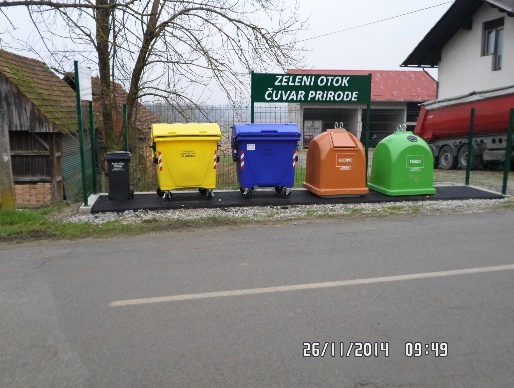 1. ZELENI OTOK – POLOGI                                                                		(Ulica Antuna Mihanovića, pored br. 53)						2. ZELENI OTOK – BOBOVEC ROZGANSKI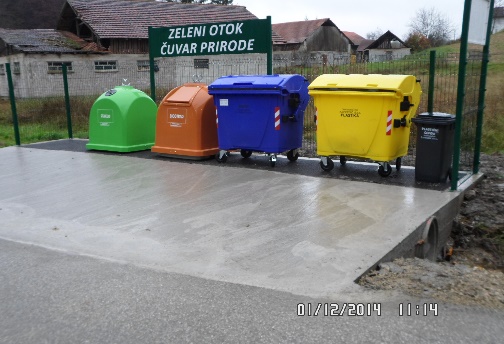                                                       			(Ulica Sv. Vida, Kumrovečka ulica pored br. 254)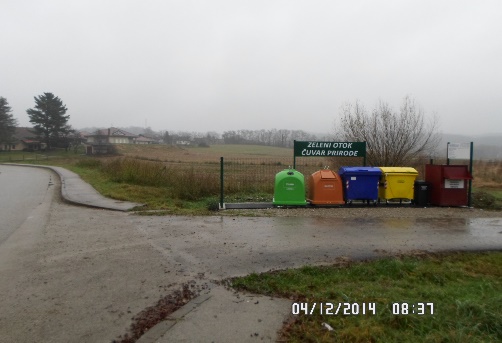                                                    			3. ZELENI OTOK – VUČILČEVO                                                          		(Ulica Sutlanske doline –GOSPODSKA)Zeleni otok je veličine 12,90 m², ograđen sa tri strane, a sadrži 5 kontejnera za sljedeće vrste otpada: papir, plastika, staklo, biootpad, tekstil. Na svim zelenim otocima postavljene su posude od 120 l za odlaganje plastičnih čepova u svrhu humanitarne akcije „Srce za djecu Hrvatske“. Općina je osigurala zemljište za smještaj zelenog otoka i podmirila troškove za izgradnju istog za što je sveukupno u 2014. godini utrošeno 67.348,15 kn. FZOEU u suradnji sa Zaprešićem d.o.o. sufinancirao je nabavu posuda za odlaganje otpada.7. SANACIJA LOKACIJE ONEČIŠĆENE OTADOM ODBAČENIM U OKOLIŠNa administrativnom području Općine Dubravica trenutno nema detektiranih nesaniranih lokacija onečišćenih otpadom te trenutno nije potrebno provođenje sanacije propisanom u PGO RH. Općina Dubravica kontinuirano radi na sprječavanju nastanka lokacija onečišćenih otpadom odbačenim u okoliš. 8. KONTINUIRANO PROVOĐENJE IZOBRAZNO-INFORMATIVNE AKTIVNOSTIOpćina Dubravica provodi program izobrazno – informativnih aktivnosti o održivom gospodarenju otpadom. U svrhu provođenja programa izobrazno-informativnih aktivnosti, Općina Dubravica u 2021. godini provodila je sljedeće aktivnosti:1. Uspostava sustava za zaprimanje obavijesti (prijava) o nepropisno odbačenom otpadu – aktivnost se provodi od 2018. godine na način što je na službenoj mrežnoj stranici Općine Dubravica (www.dubravica.hr) uspostavljena rubrika „Prijava nepropisno odbačenog otpada“ u kojoj se nalazi obavijest mještanima da je uspostavljen sustav za zaprimanje obavijesti o nepropisno odbačenom otpadu i sustav evidentiranja lokacija odbačenog otpada te Obrazac Prijave nepropisno odbačenog otpada putem kojeg mještani mogu prijaviti primijećeni nepropisno odbačen otpad. Općina Dubravica sa komunalnom tvrtkom Zaprešić d.o.o. surađuje glede zaprimanja zahtjeva primjedbi, prijava mještana o nepropisno odbačenom otpadu2. Plakat (brošura) o sprječavanju nastanka otpada, odgovornom postupanju s otpadom, odvojenom sakupljanju otpada, ponovnoj upotrebi predmeta, obavijesti o lokacijama zelenih otoka, rasporedu odvoza različite vrste otpada, ostale edukativne informacije o otpadu („Kud i kam se koje smeće meće?!“) – vodič (brošura) sa uputama za javnost, javno objavljena na mrežnoj stranici i oglasnoj ploči općine3. Ekološka radna akcija povodom obilježavanja Dana planeta Zemlje – dana 25.04.2021. godine u svrhu promocije sprječavanja nastanka otpada i odgovornog postupanja s otpadom, a povodom obilježavanja Dana planeta Zemlje, Lovačko društvo „Vidra“ Dubravica u suradnji s Općinom Dubravica i Turističkom zajednicom Savsko sutlanska dolina i brigi organizirala je ekološku radnu akciju prikupljanja otpada, saniranja eventualnih divljih odlagališta otpada4. Plan gospodarenja otpadom Općine Dubravica za razdoblje od 2018. godine do 2023. godine i Izvješća o izvršenju Plana gospodarenja otpadom – na mrežnoj stranici Općine Dubravica, u rubrici Gospodarenje otpadom (http://www.dubravica.hr/gospodarenje-otpadom.html ), objavljen je važeći Plan gospodarenja otpadom Općine Dubravica za razdoblje od 2018. godine do 2023. godine, godišnja Izvješća o izvršenju važećeg Plana te Odluke Općinskog vijeća Općine Dubravica o usvajanju Izvješća.Za postizanje navedenog cilja za plansko razdoblje od 2018.-2023. godine predviđa se nastavak aktivne provedbe navedenih aktivnosti. 9. PODACI O POSTOJEĆIM GRAĐEVINAMA I UREĐAJIMA ZA GOSPODARENJE OTPADOMNa području Općine Dubravica ne postoji reciklažno dvorište, mobilno reciklažno dvorište,reciklažno dvorište građevnog otpada niti sortirnica, ali je Općina Dubravica donijela Odlukuo korištenju reciklažnog dvorišta i reciklažnog dvorišta građevnog otpada na administrativnom području Grada Zaprešića.U mjesecu prosincu 2019. godine sklopljen je Ugovor o zajedničkom korištenju i upravljanju reciklažnim dvorištem, potpisnice kojeg su Grad Zaprešić, Općina Brdovec, Općina Bistra, Općina Dubravica, Općina Pušća, Općina Luka, Općina Marija Gorica te Zaprešić d.o.o. (upravitelj usluge prikupljanja miješanog komunalnog otpada) kojim su ugovorne strane ovlaštene zajednički koristiti reciklažno dvorište na katastarskoj čestici 117/5 k.o. Zaprešić, na odlagalištu Novi Dvori, Ulica Bana Josipa Jelačića 168, Zaprešić, kojeg je Grad Zaprešić povjerio upravitelju Zaprešić d.o.o. te reciklažno dvorište na katastarskoj čestici 3186/6 k.o. Laduč, u mjestu Ključ Brdovečki, Ulica Mihovila Krušlina, kojeg je Općina Brdovec povjerila upravitelju Zaprešić d.o.o., a o kojem je sklopljen i Ugovor o zajedničkom korištenju i upravljanju reciklažnim dvorištem između Općina Brdovec, Marija Gorica i Dubravica sa upraviteljem Zaprešić d.o.o., u mjesecu veljači 2019. godine.10. ZAKLJUČAKOpćinsko vijeće Općine Dubravica je 20. prosinca 2021. godine donijelo Odluku o načinu pružanja javne usluge sakupljanja komunalnog otpada na području Općine Dubravica (Službeni glasnik Općine Dubravica 07/21), sukladno članku 66. novog Zakona o gospodarenju otpadom (Narodne novine broj 84/21).Općina Dubravica je sukladno čl. 114. novog Zakona o gospodarenju otpadom (Narodne novine broj 84/21) u 2021. godini provodila informativne aktivnosti u svezi gospodarenja otpadom na svojem području,  uspostavila i ažurno održavala mrežnu stranicu sa svim bitnim informacijama o gospodarenju otpadom na svojem području te je općinski načelnik Općine Dubravica dostavio godišnje izvješće o provedbi izobrazno-informativnih aktivnosti za 2021. godinu Ministarstvu gospodarstva i održivog razvoja putem mrežne aplikacije.Općina Dubravica je dana 30.07.2018. godine sklopila Ugovor br. 2018/001205 o nabavi spremnika za odvojeno prikupljanje otpada sa Fondom za zaštitu okoliša i energetsku učinkovitost temeljem kojeg je općina sufinancirala nabavu GRUPE 1-B – KANTE (HDPE) ZA OTPADNU PLASTIKU zapremine 120l (220 kom) i GRUPE 1-A – KANTE (HDPE) ZA OTPADNI PAPIR I KARTON zapremine 120l (460 kom). U 2021. godini su sa Fondom sklopljeni ugovori o prijenosu prava vlasništva gore navedenih spremnika za odvojeno prikupljanje komunalnog otpada bez naknade te su isti distribuirani prema korisnicima javne usluge i usluge povezane s javnom uslugom sa područja Općine Dubravica.Općina Dubravica ima izrađen i važeći Plan gospodarenja otpadom Općine Dubravica za razdoblje od 2018. do 2023. godine kojeg je donijelo Općinsko vijeće Općine Dubravica na svojoj 12. sjednici održanoj dana 24. listopada 2018. godine (Službeni glasnik Općine Dubravica 04/18).U mjesecu veljači 2019. godine Općina Dubravica sklopila je Ugovor o zajedničkom korištenju i upravljanju reciklažnim dvorištem na katastarskoj čestici 3186/6 k.o. Laduč, u mjestu Ključ Brdovečki, sa Općinama Brdovec i Marija Gorica te upraviteljem Zaprešić d.o.o., o zajedničkom korištenju reciklažnog dvorišta putem upravitelja koji će zaprimati otpad s područja triju Općina.U mjesecu prosincu 2019. godine Općina Dubravica sklopila je Ugovor o zajedničkom korištenju i upravljanju reciklažnim dvorištem na katastarskoj čestici 117/5 k.o. Zaprešić, na odlagalištu Novi Dvori, Ulica bana Josipa Jelačića 168, Zaprešić i reciklažnim dvorištem na katastarskoj čestici 3186/6 k.o. Laduč, u mjestu Ključ Brdovečki, Ulica Mihovila Krušlina, sa Gradom Zaprešićem, Općinama Brdovec, Bistra, Pušća, Luka, Marija Gorica i upraviteljem Zaprešić d.o.o., o zajedničkom korištenju oba reciklažna dvorišta putem upravitelja koji će zaprimati otpad s područja Grada Zaprešića i šest (6) Općina.Ovo Godišnje izvješće o provedbi Plana gospodarenja otpadom za 2021. godinu dostaviti će se Zagrebačkoj županiji, Upravnom odjelu za prostorno uređenje, gradnju i zaštitu okoliša te objaviti u Službenom glasniku Općine Dubravica do 31. ožujka 2022. godine.		                                              OPĆINSKI NAČELNIK	                          Marin ŠtritofKLASA: 351-01/22-01/2URBROJ: 238-40-01-22-3Dubravica, 21. ožujak 2022. godineNa temelju članka 38. Statuta Općine Dubravica („Službeni glasnik Općine Dubravica“ br. 01/2021) i čl. 4. Sporazuma o suradnji na održavanju zaštićenog područja Posebni botanički rezervat Cret Dubravica i područja ekološke mreže RH HR2000670 Cret Dubravica (KLASA: 351-01/21-01/2, URBROJ: 238/06-01-21-3, od 10.03.2021.g.) općinski načelnik Općine Dubravica podnosi Općinskom vijeću Općine DubravicaGODIŠNJI PLANodržavanja  zaštićenog područjaekološke mreže RH HR2000670  Cret Dubravica u Općini Dubravicaza 2022. godinu i Izvješće o provedenim aktivnostima za 2021. godinuUVODCret Dubravica zaštićen je 1966. godine u kategoriji posebni botanički rezervat. Također čini dio ekološke mreže Republike Hrvatske HR2000670 Cret Dubravica. Općina Dubravica prepoznaje važnost područja Cret  Dubravica te o istom skrbi  u sklopu Lokalnog akcijskog plana zaštite okoliša Općine Dubravica (Dubravica, 2015.-2021.godina).Temeljem Sporazuma o suradnji na održavanju zaštićenog područja Posebni botanički rezervat Cret Dubravica i područja ekološke mreže RH HR2000670 Cret Dubravica (KLASA: 351-01/21-01/2, URBROJ: 238/06-01-21-3 od 10. ožujka 2021. godine, dalje u tekstu: Sporazum) sklopljenog između Javne ustanove za upravljanje zaštićenim područjima i drugim zaštićenim dijelovima prirode na području Zagrebačke županije (dalje u tekstu: Javna ustanova Zeleni prsten) i Općine Dubravica uređena su međusobna prava i obveze po pitanju međusobne suradnje u stručnom i edukativnom području djelovanja potpisnika sporazuma sa svrhom poticanja, pomaganja i razvijanja interesa za stručnim i kvalitetnim održavanje zaštićenog područja i područja ekološke mreže RH HR2000670 Cret Dubravica u Općini Dubravica.IZVJEŠĆE O PROVEDENIM AKTIVNOSTI ZA 2021. GODINUTijekom 2021. godine Općina Dubravica je, u suradnji s Javnom ustanovom Zeleni prsten i u skladu s Lokalnim akcijskim planom zaštite i očuvanja okoliša na području Općine Dubravica, provela slijedeće aktivnosti:održavanje Creta sukladno Sporazumu s Javnom ustanovom Zeleni prsten: košnja i čišćenje Creta u suradnji s Lovačkim društvom „Vidra“ Dubravica; aktivnost financirana od strane Javne ustanove Zeleni prsten u iznosu od 10.000,00 kn bruto (Izvor R4573, Konto 3232)redovita godišnja košnja Creta Dubravica u suradnji s Javnom ustanovom Zeleni prsten izrada novih putokaza (2 komada)održavanje pristupnih staza prema Cretu DubravicaGODIŠNJI PLAN ODRŽAVANJA  CRET DUBRAVICA ZA 2022. GODINUU suradnji s Javnom ustanovom Zeleni prsten i u skladu s Lokalnim akcijskim planom zaštite i očuvanja okoliša na području Općine Dubravica, u svrhu održavanja zaštićenog područja Posebni botanički rezervat Cret Dubravica i područja ekološke mreže RH HR2000670 Cret Dubravica tijekom 2022. godine predlaže se provedba slijedećih aktivnosti:zaštita i održavanje:pružanje stručne pomoći za područje Cret Dubravica i savjetovanje prilikom izrade i realizacije Plana i pravodobno dostavljanje eventualnih stručnih primjedbi na Planredovita godišnja košnja Creta u suradnji s Javnom ustanovom Zeleni prsten i LD ''Vidra''terenski obilazak u svrhu nadzora Creta (po potrebi i prijavi) te obavještavanje Javne ustanove Zeleni prsten i ostalih nadležnih službiizrada novih putokazapromicanje:informiranje javnosti novim letcimaedukacijeodrživo korištenje:održavanje usmjeravajućih pristupnih staza prema Cretuodržavanje informativne table kod lovačkog doma LD «Vidra»pojačano održavanje prilaznog puta prema Cretuostale aktivnosti u suradnji s Javnom ustanovom Zeleni prstenSve navedene aktivnosti odvijat će se uz prethodne konzultacije i u suradnji s Javnom ustanovom Zeleni prsten.ZAKLJUČAKSukladno čl. 4. Sporazuma o suradnji na održavanju zaštićenog područja Posebni botanički rezervat Cret Dubravica i područja ekološke mreže RH HR2000670 Cret Dubravica (KLASA: 351-01/21-01/2, URBROJ: 238/06-01-21-3 od 10. ožujka 2021. godine), sklopljenog između Javne ustanove za upravljanje zaštićenim područjima i drugim zaštićenim dijelovima prirode na području Zagrebačke županije i Općine Dubravica, ovo Izvješće o provedenim aktivnostima za 2021. godinu dostavit će se Javnoj ustanovi za upravljanje zaštićenim područjima i drugim zaštićenim dijelovima prirode na području Zagrebačke županije kao i Godišnji plan rada održavanja zaštićenog područja ekološke mreže RH HR2000670 Cret Dubravica u Općini Dubravica za 2022. godinu u svrhu sklapanja novog Sporazuma o suradnji za 2022. godinu.                                                                                     NAČELNIK OPĆINE DUBRAVICA	 Marin ŠtritofKLASA:400-05/22-01/8URBROJ: 238-40-01-22-4Dubravica, 23. ožujak 2022. godineNaručitelj Općina Dubravica, Pavla Štoosa 3, 10293 Dubravica, na temelju članka 48. i članka 50. Zakona o komunalnom gospodarstvu (Narodne novine broj 68/18, 110/18, 32/20), članka 23. Pravilnika o provedbi postupaka jednostavne nabave (Službeni glasnik Općine Dubravica 1/2017, dalje u tekstu: Pravilnik), a u vezi sa člankom 7. Pravilnika, u postupku jednostavne nabave: Održavanje groblja, donosiODLUKU O ODABIRUKao najpovoljnija ponuda odabrana je ponuda ponuditelja: Hortikultura Turčić, vl. Valentina Turčić, Trg A. Mihanovića 12, Klanjec Cijena odabrane ponude iznosi 20.000,00 kn bez PDV-a, odnosno 25.000,00 kn sa PDV-omRazlog odabira: najniža cijena Broj zaprimljenih ponuda i nazivi ponuditelja:1. Hortikultura Turčić, vl. Valentina Turčić, Trg A. Mihanovića 12, KlanjecRazlozi isključenja/odbijanja ponude: - Odluka o odabiru zajedno s preslikom Zapisnika o otvaranju, pregledu i ocjeni ponuda dostavlja se bez odgode svim ponuditeljima na dokaziv način.NAČELNIKMarin ŠtritofKLASA: 024-07/22-01/5URBROJ: 238-40-01-22-1Dubravica, 28. ožujak 2022. godineNa temelju članka 35. b. stavka 1. Zakona o lokalnoj i područnoj (regionalnoj) samoupravi („Narodne novine“, broj 33/01, 60/01, 129/05, 109/07, 125/08, 36/09, 150/11, 144/12, 19/13, 137/15, 123/17, 98/19, 144/20) i članka 40. Statuta Općine Dubravica (Službeni glasnik Općine Dubravica br. 01/2021), općinski načelnik Općine Dubravica podnosi Općinskom vijeću Općine DubravicaIZVJEŠĆE NAČELNIKA ZA PERIOD 01.07.2021. DO 31.12.2021.Na početku mjeseca srpnja na inicijativu sportaša s područja naše općine organiziran je malonogometni turnir na školskom igralištu u Dubravici. Turnir je financijski i organizacijski podržala Općina.Sredinom srpnja završeni su radovi na izgradnji toplinske fasade na Slobodnostojećoj javnoposlovnoj zgradi. Nastavljaju se ostali obrtnički radovi na unutrašnjem uređenju: električarski radovi, keramičarski radovi te radovi na vodovodnim i strojarskim instalacijama.Dana 23. srpnja 2021. godine obilježili smo Dan općine održavanjem svečane sjednice u općinskoj zgradi. Sjednica je održana u općinskoj vijećnici u manjem obimu sukladno propisanim epidemiološkim mjerama. U sklopu svečane sjednice Općinskog vijeća Općine Dubravica podijeljena su priznanja zaslužnim pojedincima i drugim subjektima iz područja gospodarstva i društvenog života.U suradnji sa Županijskom upravom za ceste Zagrebačke županije postavljen je semafor i uzdignuta ploha sa zebrom u ulici Pavla Štoosa kod nove zgrade. Usporeno je prometovanje motornih vozila kroz uži centar naselja Dubravica čime se značajno poboljšala sigurnost pješaka u prometu. U kolovozu nam je isporučeno putničko kombi vozilo marke Ford koje smo dobili za potrebe provođenja EU projekta pod nazivom „Aktivni u zajednici„. Vozilo je vrijednosti 250.000,00 kn te će isto nakon provedbe projekta ostati u vlasništvu općine.Zaprimljena je Odluka Ministarstva kulture i medija kojom se odobrava novih 300.000,00 kn za nastavak radova na starom Župnom dvoru u Rozgi. U tu svrhu pokrenut je postupak javne nabave za radove. Krajem rujna 2021. godine započeta je distribucija plavih spremnika za papir/karton svim kućanstvima na području općine, uz pomoć djelatnika komunalne tvrtke Zaprešić d.o.o..Već krajem kolovoza započete pripreme za održavanje naše IX. tradicionalne manifestacije „ BERBA 2021 - Kak su brali naši stari“. Manifestacija Berba 2021. uspješno je održana u subotu 11.09.2021.Dana 29. rujna prijavili smo projekt rekonstrukcije i izgradnje nove zgrade Kulturnog centra u Dubravici na Mjeru 7.4.1 Programa ruralnog razvoja, a vrijednost prijave za financiranje sredstvima EU iznosi 7.500.000,00 kn.Dana 08.10.2021. godine održana je uvodna konferencija projekta „Aktivni u zajednici“ u općinskoj vijećnici u zgradi općine. Konferencijom je ispunjena obveza vidljivosti i promidžbe samog projekta prema javnosti kako to i zahtijevaju EU-projekti. Na konferenciji su predstavljene glavne smjernice i najavljene radionice koje se održavaju u sklopu projekta.Novi župnik Župe Sv. Ane u Rozgi, vlč. Alen Vrbek, pokrenuo je uređenje interijera nove župne kuće kako bi za sebe osigurao osnovne uvjete za život i rad župe u Rozgi. Općina je financijski podržala taj projekt i pomogla župniku oko pronalaska donatora.Ishođena je građevinska dozvolu za izgradnju nogostupa sa oborinskom odvodnjom u dužini 1,3 km u  Kumrovečkoj cesti.Lovačko društvo „Vidra Dubravica“ obnovilo je krovište na zgradi lovačkog doma. Općina se uključila u sufinanciranje obnove sa iznosom od 20.000,00 kn. Radovi su okončani krajem studenog.Na moj poziv, Općinu Dubravica posjetila je ministrica poljoprivrede gđa. Marija Vučković.Obišli smo farmu Dubravica d.d. u stečaju gdje je ministrica obećala svoju pomoć oko pokretanja dražbe u što kraćem roku, kako bi se nekretnine propale tvrtke što prije stavile u funkciju gospodarstva.Održan je radni sastanak sa predstavnicima OPG-a s područja naše općine te se raspravljalo o mogućnostima apliciranja na natječaje Ministarstva poljoprivrede i Agencije za plaćanje u poljoprivredi financirane iz fondova EU.Krajem 2021. godine završeni radovi na rekonstrukciji 6. faze radova na starom Župnom dvoru u Rozgi.Postavljen je i drugi semafor sa uzdignutom plohom i zebrom na području naše općine u Kumrovečkoj cesti kod benzinske postaje u naselju Bobovec Rozganski. Krajem prosinca 2021. godine započeti zemljani radovi na izgradnji parkirališta oko nove zgrade u Dubravici. Nasipan je šljunak te je pripremljena podloga za nastavak radova u proljeće 2022. godine. U prosincu 2021. godine započeli su radovima na uređenju sanitarnog čvora za vjernike u župnoj kući odnosno prostor spremišta preuređen je u sanitarni čvor.Istovremeno su organizirani radovi na uređenju sakristije u crkvi Sv. Ane u Rozgi. Svi radovi na objektima župe financirani su iz sredstava donacija gdje se uključila i općina, kako financijski tako i organizacijski.                                                                                                     NAČELNIK                                                                                                    Marin Štritof KLASA: 024-07/22-01/6URBROJ: 238-40-01-22-1Dubravica, 29. ožujka 2022. godineNa temelju članka 3. stavka 3. Ugovora o pružanju usluga predškolskog odgoja i obrazovanja na području Općine Dubravica, sklopljenog između Ustanove dječji vrtić „Smokvica“ i Općine Dubravica (KLASA: 400-02/19-01/2, URBROJ: 238/40-01-19-1 od 08. siječnja 2019. godine, dalje u tekstu: Ugovor), članka 4. Odluke o sufinanciranju i postupku sufinanciranja troškova smještaja djece u dječji vrtić „Smokvica“ u Dubravici („Službeni  glasnik  Općine Dubravica“ br. 07/2019, 02/2020) i članka 38. Statuta Općine Dubravica („Službeni  glasnik  Općine Dubravica“ br. 01/2021),  općinski načelnik Općine Dubravica donosiODLUKUo financiranju pune ekonomske cijene troška smještaja djece u dječjem vrtiću „Smokvica“ u Dubravici za mjesec svibanj 2022. godineČlanak 1.Ovom Odlukom određuje se da će Općina Dubravica u potpunosti financirati punu ekonomsku cijenu troška smještaja djece u dječjem vrtiću „Smokvica“ u Dubravici za mjesec svibanj 2022. godine.Članak 2.Ovom Odlukom se za mjesec svibanj 2022. godine u potpunosti oslobađaju roditelji/skrbnici koji imaju prebivalište na području Općine Dubravica, čija djeca sa prebivalištem na području Općine Dubravica pohađaju redoviti ili redoviti poludnevni program u dječjem vrtiću „Smokvica“ u Dubravici, od sufinanciranja ekonomske cijene troška smještaja djeteta u dječjem vrtiću.Članak 3.Financiranje pune ekonomske cijene iz čl. 1. ove Odluke vršiti će se temeljem ispostavljenog računa dječjeg vrtića „Smokvica“ za mjesec svibanj 2022. godine za svu djecu sa prebivalištem na području Općine Dubravica koja u tom mjesecu pohađaju dječji vrtić, plaćanje kojeg se Općina Dubravica obvezuje najkasnije u roku od 15 dana od dana primitka računa, a kojem se obavezno mora priložiti detaljna specifikacija iz koje će biti vidljivo koja su djeca u mjesecu svibnju koristila uslugu dječjeg vrtića „Smokvica“ u Dubravici, da li se radi o prvom, drugom ili trećem djetetu (i svakom sljedećem djetetu, kao i za djecu poginulih branitelja) te da li je dijete polaznik redovnog ili redovnog poludnevnog programa predškolskog odgoja.Članak 4.Sredstva za podmirenje troškova financiranja pune ekonomske cijene troška smještaja djece u dječjem vrtiću „Smokvica“ u Dubravici za mjesec svibanj 2022. godine osigurana su u proračunu Općine Dubravica i sufinancirana od strane Središnjeg državnog ureda za demografiju i mlade.Članak 5.Ova Odluka stupa na snagu prvog dana od dana objave u „Službenom glasniku Općine Dubravica“ te se odnosi samo na mjesec svibanj 2022. godine odnosno prestaje važiti od 01. lipnja 2022. godine.Članak 6.Prestankom važenja ove Odluke i dalje je na snazi Odluka o sufinanciranju i postupku sufinanciranja troškova smještaja djece u dječji vrtić „Smokvica“ u Dubravici („Službeni  glasnik  Općine Dubravica“ br. 07/2019, 02/2020).							NAČELNIK							Marin ŠtritofBr. Prezime i imeUlica i kućni brojNaseljeCiglar DragoRozganska cesta 26RozgaSever NadeždaRozganska cesta 29RozgaSever ŽeljkoRozganska cesta 27RozgaGolub MarinaRozganska cesta 42RozgaPušić VeljkoMatije Gupca 16Kraj Gornji DubravičkiDrago ZimakA. Mihanovića 53Kraj Gornji DubravičkiStjepan ObrubićJablanska 6Kraj Gornji DubravičkiDaniel RašićSelska ulica 3Kraj Gornji DubravičkiBr. Prezime i imeUlica i kućni brojNaselje1.Kovač GoranŽeljeznička cesta 8Donji Čemehovec2.Križančić NadaSutlanske doline 115ProsinecBr. Prezime i imeUlica i kućni brojNaselje1.Štos VladimirPavla Štoosa 73Lukavec Sutlanski Br. Prezime i imeUlica i kućni brojNaselje1.Lukica PepicaII Sutlanska cesta 5VučilčevoBr. Prezime i imeUlica i kućni brojNaseljeDrčić ZvjezdanaUlica sv. Vida 7Bobovec Rozganski Nemčić AnkicaKumrovečka c. 250Bobovec Rozganski Br.Politička strankaIznos po članuBroj članovaIznos ukupno(kn)1234 (2x3)1.HDZ-Hrvatska demokratska zajednica1.000,0055.000,001.Podzastupljeni spol1.100,0011.100,002.SKNL-Stjepan Kožić nezavisna lista1.000,0011.000,002.Podzastupljeni spol1.100,0011.100,003.HSS-Hrvatska seljačka stranka1.000,0011.000,00